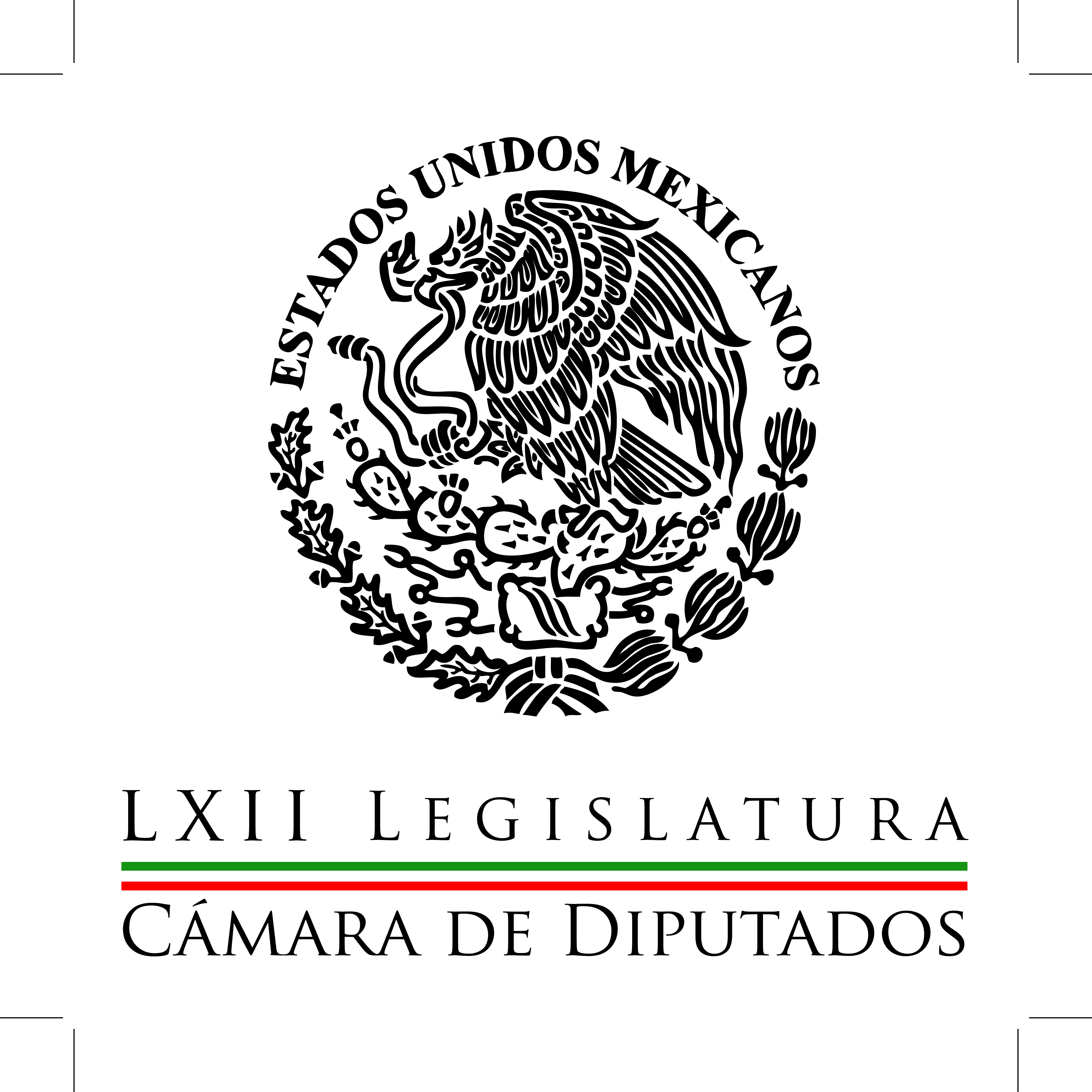 Carpeta InformativaPrimer CorteResumen: Luis Alberto Villarreal presentó su renuncia a la coordinación del PAN en San LázaroYazmín de los Ángeles Copete: Atentado contra Arturo Herviz Niegan existencia de anteproyecto para dar bono a diputadosDescarta diputado aumento presupuestal sin justificación PAN pide sancionar a verdaderos responsables por fraude de Línea 12SCJN determinó que las declaraciones patrimoniales de los diputados federales serán hechas públicas sólo si lo autorizanSe realizará el diplomado Políticas públicas, legislación y administración deportivaMartha Gutiérrez: Concluye etapa de reformas estructurales13 de agosto de 2014TEMA(S): Trabajo Legislativo FECHA: 13/08/14HORA: 05:34NOTICIERO: Reporte 98.5EMISIÓN: Primer CorteESTACION: 98.5 FMGRUPO: Imagen   0Luis Alberto Villarreal presentó su renuncia a la coordinación del PAN en San LázaroMartín Espinosa, conductor: Luego de los video escándalos donde están implicados diputados del Partido Acción Nacional, Luis Alberto Villareal puso ayer a disposición del presidente nacional del blanquiazul, Gustavo Madero, su renuncia a la coordinación de la bancada panista en la Cámara de Diputados. A través de un comunicado, Luis Alberto Villarreal García ofreció de nueva cuenta una disculpa a quienes se hayan sentido ofendidos por su participación en una fiesta cuyo video fue dado a conocer y señaló que la grabación es ilegal, pues ya qué le queda decir al señor Villarreal, me lo agarraron con las manos en la masa, bueno, no precisamente en la masa, sino en la humanidad de estas teiboleras que acompañaron a los panistas en su reunión de enero pasado en Puerto Vallarta. Insistió Villarreal en que las grabaciones de una fiesta efectuada a principios de este año salen a la luz pública el día de la promulgación de las leyes secundarias en materia energética justo en el arranque del proceso electoral del 2015. ¿Y?, como dicen, ¿Y?, eso no quita que los señores... Y lo que no se sabe, ahorita porque están los famosos videos, pero cuando no hay videos, todo lo que hacen a costillas del dinero de usted y mío, todo lo que se roban, todo lo que disfrutan; una clase política cada vez más corrompida y cada vez más alejada de los intereses de los mexicanos. Duración 1´44´´, ys/m.TEMA(S): Trabajo LegislativoFECHA: 13/08/14HORA: 06:55NOTICIERO: Noticias MVSEMISIÓN: Primer CorteESTACION: 102.5 FMGRUPO: MVS Comunicaciones0Yazmín de los Ángeles Copete: Atentado contra Arturo Herviz Carmen Aristegui (CA), conductora: Iba con él, iban en este momento, juntos, Yazmín de Los Ángeles Copete, diputada federal del PRD, y le agradezco que nos tome la llamada para conocer de forma directa lo que sucedió con el exsenador Arturo Herviz en este lugar de Izúcar de Matamoros. Bueno, cuéntanos ¿qué sucedió diputada? Yazmín de los Angeles Copete (YAC), diputada del PRD: Mira, estuvimos en Puebla, en la ciudad de Puebla, en una conferencia de prensa. Es importante que el auditorio conozca que el licenciado Arturo Herviz estaba realizando un recorrido en el país de donde se produce caña de azúcar, donde hay ingenios. Ya había estado en San Luis, había estado en otros estados, precisamente el día antes, el día domingo había estado en el ingenio Las Margaritas en Tezonapa, esto es en Oaxaca, Veracruz. Y precisamente el lunes después de la conferencia de prensa nos dispusimos a trasladarnos a Izúcar de Matamoros para realizar otro congreso cañero, que era la actividad que venía desarrollando, y precisamente a la altura de Atlixco nosotros salimos de Puebla y nos dirigíamos a Izúcar, y a la altura de Atlixco rebasa un auto color blanco compacto, y justo en un tope allí es detenido el auto donde viajaba el licenciado Arturo, baja un sujeto a lo que bajó, esto fue algo planeado. Ya platicándolo con él, no descartamos que precisamente lo hubieran venido siguiendo desde Tezonapa, desde Veracruz, donde se realizó el foro el día domingo, y a lo que bajó el sujeto, el sicario, o sea, el objetivo plenamente definido e identificado, no hubo titubeos, el sujeto bajó del auto a descargarle en la cabeza el arma y, bueno, su instinto de conservación fue lo que le llevó a poner las manos sobre su cabeza y es así como recibe dos impactos en el brazo derecho y uno más en la mano izquierda, amén de la herida que tiene en la cabeza, donde entre el cráneo y el cuero cabelludo se alojó allí este objeto extraño que le llaman los médicos que le provocó tres milímetros de fisura y que según ellos no pone en riesgo su vida. En este momento pues el exsenador y líder nacional cañero, luchador social, el licenciado Arturo Herviz Reyes ha sido dado de alta y con las observaciones pertinentes, no les fue extraídas las balas que lleva, están todavía en su cuerpo, en estas partes donde le menciono, una de ellas en la mano, decían que está muy cerca de una arteria, incluso puede provocar a lo mejor alguna situación peor de problemas de movilidad con los dedos, la muñeca, la mano, entonces no es conveniente, y en el caso de la cabeza pues generar algún derrame u otra situación que nosotros no pudiéramos controlar. Así es que se queda como está para que baje la inflamación, está a base de antibióticos, antiinflamatorios, analgésicos y, bueno, pues recuperándose ya en otro sitio distinto del hospital y pues sí Carmen, fue una situación aterradora, muy difícil, afortunadamente pues no perdió el aplomo de lo que se tenía que hacer, correr a un hospital, el más cercano que nos ha de haber llevado tal vez entre siete y diez minutos buscándolo, nos orientaron unas personas que estaban trabajando ahí donde fueron los hechos, en una construcción, pues les gritaba que “¿dónde?, Un hospital” y nos orientaron: “Regrésense, en la primera entrada ahí búsquenlo” y afortunadamente el Hospital San Fernando le dio los primeros auxilios. Posteriormente llegó un helicóptero de la Secretaría de Salud, fue traslado vía aérea al Hospital de Cholula, a donde pues todas las atenciones. Agradezco al secretario de Salud, al director del Hospital, el subdirector, y todo el personal médico, las enfermeras que estuvo pendiente en todo momento del licenciado ahí en su estadía, el día de ayer por la tarde que se nos entregó al licenciado. Y, bueno, pues hoy Carmen, lo que sigue, lo que sigue es que esta convocatoria que hizo el licenciado Arturo Herviz para una marcha a la Ciudad de México el 25 de agosto sigue estando en pie, tenemos... para mucho tiempo, Dios mediante el día 25 de agosto vamos a la marcha. El estará con nosotros, él es un hombre fuerte, es un hombre que hoy decimos “Dios es justo, la lucha que él encabeza es justa y hoy Dios ha estado con él”, porque yo no quiero descartar que el Todopoderoso, para quienes somos gente de fe ha estado con él, en estos momentos tan, tan difíciles, Carmen. Y, bueno, la convocatoria sigue en pie para el día 25 de agosto, cosa que sabemos al gobierno le incomoda, y pues la averiguación que ha sido instaurada bajo el número 1945/2014/SACHO en la agencia del Ministerio Público de San Andrés Cholula, a cargo del licenciado Juan Carlos Arizmendi Salazar, pues que no suceda como con las miles de averiguaciones, que nunca llegan a ninguna conclusión. Ya tenemos la mala experiencia de que precisamente que en lo que tiene que ver de la colindancia en los ingenios de la Margarita, y allá en Tezonapa, nos han matado a dos dirigentes locales. Mataron a uno, se instaló la denuncia respectiva, no hay ninguna respuesta; posteriormente mandan a otro dirigente, fue nombrado otro presidente, también lo matan; hay un tercero en este momento que anda a salto de mata, porque está amenazado por el dirigente de la CNC, donde pues ya le dijeron textualmente: “Antes de que desaparezcas nuestra organización, primero desapareces tú”. Porque se requiere de un determinado número en cada ingenio de productores para que siga vigente una organización local. Entonces se han instaurado denuncias, no ha habido otra cosa que un número de denuncias, de averiguación asignados, pero no hay más. Hemos pedido al procurador de Oaxaca incluso seguridad para el maestro que es el dirigente en este momento, ahí, en la organización local, la tuvo por un tiempo, y ahorita hace tres, cuatro semanas que se la quitaron acaba de ser objeto de un asalto. Entonces la situación Carmen, es lo delicado, esto no es un hecho aislado, al licenciado seguramente lo tenían perfectamente ubicado en las actividades que venía realizando y esperaron el momento oportuno. Porque Puebla, pues Puebla es gobernada por otro partido, por el PAN, y no descartamos que esto venga, tenga que ver con el último foro que realizó en Tezonapan, allá en Veracruz. CA: ¿Por qué Yazmín de los Angeles, diputada federal del PRD, dices eso? ¿Por qué asocias un foro con este atentado? YA: Digamos que en los callos que está avisando del licenciado Arturo, pues son visibles, son visibles. CA: ¿Cuáles son esos callos? YA: Y es precisamente los intereses que hay en la CNC, su dirigente nacional pues obviamente siente amenazada su parcela, su feudo, y pues a cualquier precio hay que quitar lo que haga estorbo, y el licenciado Arturo Herviz para ello es un estorbo. Y en este sentido lo hemos comentado con él, lo hemos platicado, el licenciado enemigos no tiene, tenemos adversarios políticos, y esos están ubicados, pasa un proceso y todo termina, no es de ayer que estamos en el quehacer político y, bueno, no pasa a mayores el asunto, pero enemigos, enemigos ubicados CNC y CNPR, allí es donde está el meollo del asunto... CA: CNC, ¿y qué dijiste y qué otra cosa? YAC: CNC y CNPR, son organizaciones filiales al PRI y, bueno, pues estos dirigentes gozan de toda impunidad, es una serie de corrupción. Mira, el tema cañero seguramente no lo desconoces, eres una mujer preparada (inaudible) si no, qué sería del pobre México. Entonces hay, sin duda alguna, toda una serie de corrupción en lo que tiene que ver con el gremio cañero, parecido a lo del sindicato magisterial, parecido a los del sindicato de Pemex con Deschamps, que a diferencia de Elba Esther pues no se la aplican porque sigue disciplinado y sirviendo a todos los intereses del PRI y de su gobierno. Y, bueno, del gremio cañero sucede lo mismo, es un tema profundo, tiene muchas aristas y una de ellas es precisamente la corrupción que existe al interior. Y, bueno, hay un pliego petitorio que hizo la Coordinadora Nacional de Organizaciones Cañeras Independientes, donde el licenciado Arturo Herviz es el coordinador general, y no ha habido respuesta a ese pliego petitorio. Saben todos, porque algunos medios lo dieron a conocer, de la manifestación del año pasado donde estuvimos en Sagarpa tres semanas, y el secretario Martínez y Martínez nunca se dignó a escucharnos, siempre nos mandó a sus colaboradores y, bueno, yo tuve oportunidad de verlo en otra audiencia distinta porque pertenezco a la Comisión de Reforma Agraria, y ahora han pasado algunos programas a esa dependencia y pues no perdí la oportunidad de reclamarle ahí de porqué su indiferencia al movimiento cañero independiente. Y claro, me lo dijo molesto, descompuesto, que él ya había atendido a las organizaciones mayoritarias con las que trabaja y se pone de acuerdo. ¿Y quiénes son? Son la CNC y la CNPR. O sea, en nuestro país hoy este funcionario se da el lujo de restregarnos en la cara que las organizaciones que no somos de su partido, que no somos afines al gobierno, pues simplemente ni los ve ni los oye, como dijo Salinas de Gortari: “a la oposición ni los vemos ni los oigo”. Pero entonces estamos viviendo una situación como en ese entonces, un gobierno que reprime, un gobierno que no escucha, y entonces hoy vamos a pedir la audiencia directamente con Enrique Peña Nieto, a ver si es cierto que en nuestro país las minorías no existimos. Entonces, estamos con mucha decisión, con mucha convicción en este movimiento y por supuesto que hay mucho más de fondo en este problema cañero, y por eso hoy el objetivo y el cometido que estaba bien definido por ese sicario, gracias a Dios hoy fallaron, pero nuestro temor es que lo vuelvan a intentar. Por eso quiero hacer en este acto responsable de la seguridad, de la integridad del licenciado Arturo Herviz Reyes, como de los dirigentes locales y de la de la voz, a Enrique Peña Nieto, presidente de nuestro país, y que es el que debe velar por la seguridad e integridad de los mexicanos. No es posible Carmen, que quienes levantamos la voz, quienes son luchadores sociales tengamos que traer escolta, tengamos que traer seguridad, no concibo esta situación, ustedes mismos quienes son comunicadores pues corren riesgo su vida por poner el dedo en la llaga, como lo que tú muchas veces denuncias y que, bueno, por el simple hecho de incomodar nuestra vida corra riesgo y tengas que traer seguridad, ¿en qué país vivimos?, ¿dónde está el Estado de Derecho?, Carmen. La situación es complicada, no obstante ni un paso atrás. Y aprovecho a convocar a todos los cañeros del país para que nos unamos a esta movilización el próximo 25 de agosto para hacer una caravana, una marcha directamente a Los Pinos y que nos atienda el presidente de la República, Enrique Peña Nieto, toda vez que Enrique Martínez y Martínez no ve, no oye, no atiende, ignora a los cañeros independientes. Y, bueno, en esta ocasión hubo una parte cuando nos manifestamos el año pasado, una parte de cañeros de la CNC, de la CNPR, que marchan con nosotros porque no se sienten representados por sus dirigentes. Los dirigentes pues comen en el mismo plato que el gobierno y entonces no se van a poner con Sansón a las patadas, no van a ponerse en contra de quien les consiente todo, así es que esto queda perfectamente claro para muchos cañeros que hoy sufren el bajo precio, la falta de insumos, de créditos oportunos, baratos. El campo, si bien es cierto que nuestro tema principal es el cañero, para mí lo cierto es que el sector del campo en términos generales está en la ruina, está en la ruina porque se privilegian los destapes de empresarios, pero no de la planta productiva que tiene que ver con el campo. Y, bueno, prueba de ello es lo que acaba de pasar en la sesión extraordinaria, con las leyes secundarias de la reforma energética, donde hoy a los mexicanos una carga más, otro acto de corrupción ahí del sindicato, donde los mexicanos, por si nos hiciera falta alguna deuda más que pagar, pues ahora las fechorías, las corruptelas de Pemex con cargo a los mexicanos. Y así es como están las cosas, Carmen. CA: Diputada federal del PRD, Yazmín de los Ángeles Copete Zapot, estaremos en contacto y desde luego dando seguimiento a esta investigación que se abre a partir del atentado en contra de Arturo Herviz, del exsenador de la República, líder y coordinador nacional de Organizaciones Cañeras Independientes y que, bueno, sufrió este atentado en donde salvó la vida de milagro, por la narración que haces, diputada, porque efectivamente queda claro que el sicario se dirigió a su persona, no parece que haya duda alguna de que se trataba de un ataque directísimo en contra del exsenador Arturo Herviz. Y el PRD, por su parte, ha dicho que denuncia estos actos, porque asocia esta agresión, leo el comunicado que dio a conocer el PRD de condena de estos hechos, en donde dice que la agresión se da luego de que Arturo Herviz denunciara actos de corrupción que involucraban a industriales del azúcar y autoridades en la región de Izucar de Matamoros, ciudad a donde se dirigía para presidir un Congreso de la organización que dirige. Y está exigiéndole al Gobierno de Puebla que esta investigación que se inicie de inmediato, permita ubicar a los autores materiales e intelectuales de esta criminal acción, al tiempo que solicita protección necesaria para el exsenador Arturo Herviz. Así que diputada, gracias por estar esta mañana aquí y nos mantendremos en comunicación si me lo permites. YAC: Claro que sí, Carmen. Muchas gracias a ti porque medios críticos como el tuyo y contigo al frente es que podemos informar a la sociedad en su conjunto de lo que está pasando, porque Televisa lo disfraza diciendo que era un asalto del que probablemente el senador sería objeto. Descartado, lo niego rotunda y categóricamente, no era un asalto, era una ejecución mandada por alguien en específico y que no descartamos al dirigente nacional de CNC. CA: Yazmín de los Ángeles, gracias por la comunicación y estamos al habla. Buenos días. YAC: Buen día, Carmen. CA: Buenos días. Pues muy grave la situación, evidentemente, y este señalamiento que hace la diputada federal del PRD, que estaba ahí y que forma parte de esta organización, pues lo plantea en los términos que usted acaba de escuchar. Tendrá la autoridad del Ministerio Público y la autoridad judicial qué hacer una investigación muy amplia para saber exactamente qué hubo detrás de esto, que de acuerdo a la narración que acabamos de escuchar, pues se trató efectivamente de un intento fallido de ejecución en contra del exsenador de la República, Arturo Herviz, este líder cañero, líder de la Coordinación Nacional de Organizaciones Cañeras Independientes. En este lugar donde ocurrieron los hechos, pues es un lugar... zona poblana, digámoslo así, en la región de Izucar de Matamoros. Estaremos al pendiente para seguirle informando. Gracias a la diputada por narrar los hechos a nuestro auditorio en la República Mexicana. Duración 20’46’’, nbsg/m. TEMA(S): Trabajo Legislativo FECHA: 13/08/14HORA: 06:36NOTICIERO: MVS NoticiasEMISIÓN: Primer CorteESTACION: 102.5 FMGRUPO: MVS0Niegan existencia de anteproyecto para dar bono a diputadosCarmen Aristegui, conductora: En atención a lo que hace unos minutos presentamos de la recuperación de Ricardo Monreal, lo que presentó Eduardo Gómez hace unos instantes del programa de ayer, bueno, hay que decir que la Secretaría General de la Cámara de Diputados negó la información que Ricardo Monreal proporcionó en el sentido de que constituya un ante proyecto de presupuesto del 2015 y, bueno, pues estamos frente al asunto de una información que se plantea como un asunto de trabajo para efectos prácticos, pero quedó ahí registrada la intención en algún momento de establecer un bono millonario de 500 millones de pesos para los 500 diputados y, bueno, dice la Cámara de Diputados de un documento de trabajo, pero, bueno, quedó ahí puesto un asunto del que hablaremos más adelante, más ampliamente. Duración 58´´, ys/m.TEMA(S): Trabajo LegislativoFECHA: 13/08/14HORA: 8:00NOTICIERO: Grupofórmula.comEMISIÓN: Primer Corta ESTACION: onlineGRUPO: Fórmula 0Descarta diputado aumento presupuestal sin justificación El presidente del Comité de Administración en San Lázaro, Guillermo Sánchez Torres, indicó que este órgano aún no recibe la propuesta de proyecto de presupuesto de la Cámara de Diputados para el próximo año porque la Secretaría General aún no concluye su elaboración.En un comunicado, sostuvo que "no está entre los planes de esta presidencia, y sé que tampoco entre los de otros diputados del comité, autorizar un proyecto de presupuesto que no esté debidamente sustentado en las necesidades esenciales de la Cámara".Por ello, el legislador del Partido de la Revolución Democrática descartó que se pretenda un aumento de recursos o una partida para otorgar bonos a los diputados integrantes de la LXII Legislatura.Sánchez Torres explicó que el comité que encabeza no ha recibido la propuesta de proyecto de presupuesto porque la Secretaría General aún trabaja en su elaboración. Ma.m. TEMA(S): Trabajo Legislativo FECHA: 13/08/14HORA: 00:00NOTICIERO: MVS NoticiasEMISIÓN: Segundo CorteESTACION: OnlineGRUPO: MVS0PAN pide sancionar a verdaderos responsables por fraude de Línea 12El diputado federal del PAN, Fernando Rodríguez Doval, pidió sancionar a los verdaderos responsables del fraude que representó la construcción de la Línea 12 del Metro.Tras aclarar que todavía no hay una comunicación oficial por parte de la Contraloría General del Distrito Federal, el legislador panista reprochó que en la lista de 19 funcionarios que serán sancionados no aparezcan los nombres del jefe de Gobierno, Miguel Ángel Mancera; del actual director del Metro, Joel Ortega, y del ex jefe de Gobierno, Marcelo Ebrard.“Nos parecería muy preocupante que la Contraloría simplemente estuviera dando estos nombres como chivos expiatorios, pero no entrar al fondo de los hechos. Aquí hay que verdaderamente sancionar a los responsables, tengan el nivel que tengan o hayan tenido, tanto de la administración anterior como de la actual, y en estos nombres que está dando la Contraloría sólo estamos viendo a funcionarios de medio pelo, no estamos viendo realmente a ninguna figura que verdaderamente haya tenido una responsabilidad de dirección en el gobierno anterior o en el actual”En entrevista, el secretario de la Comisión del Distrito Federal de la Cámara Baja comentó que entre los funcionarios que serán sancionados se encuentran: Enrique Horcasitas, director general del Proyecto Metro durante la pasada administración, y Francisco Bojórquez, ex director del STC Metro.Otros nombres que han trascendido, dijo, son los de funcionarios de rangos inferiores, como Juan Mercado, ex subdirector general de Administración y Finanzas; Óscar Leopoldo Díaz González, subdirector general de Mantenimiento; Sotero Díaz Silva, director de Diseño de Instalaciones Electromecánicas; Carlos Raúl Cruz Neri, director de Construcción de Instalaciones Electromecánicas del Proyecto Metro y ex subdirector de Obra Electromecánica.También aparece Moisés Guerrero Ponce, director de Construcción de Obras Civiles; Kooichi Mario Endo Jiménez, director de Obras Inducidas; Juan Antonio Giral y Mazón, director de Diseño de Obras Civiles; José Pascual Pérez Santoyo, director de Administración de Contratos; Reyna María Basilio, directora ejecutiva de Operación y ex directora de Administración de Contratos.Rodríguez Doval destacó también que siguen pendientes las responsabilidades penales sobre los funcionarios contra los cuales se han presentado las denuncias correspondientes. ys/m.TEMA(S): Trabajo Legislativo FECHA: 13/08/14HORA: 05:42NOTICIERO: Reporte 98.5EMISIÓN: Primer CorteESTACION: 98.5 FMGRUPO: Imagen0SCJN determinó que las declaraciones patrimoniales de los diputados federales serán hechas públicas sólo si lo autorizanMartín Espinosa, conductor: Las declaraciones patrimoniales de los diputados federales serán hechas públicas solamente si el funcionario implicado lo autoriza, así lo determinaron la mayoría de los ministros de la Suprema Corte de Justicia de la Nación. De esta manera, el máximo tribunal del país consideró constitucional el artículo 40, párrafo tercero de la Ley Federal de Responsabilidades Administrativas de los Servidores Públicos, pues se aseguró éste no violenta el derecho al acceso a la información de la ciudadanía. Duración 39´´, ys/m.TEMA(S): Trabajo LegislativoFECHA: 13/08/14HORA: 06:58NOTICIERO: Formato 21EMISIÓN: Primer CorteESTACION: 790 AMGRUPO: Radio Centro0Se realizará el diplomado Políticas públicas, legislación y administración deportivaAlejandro Tovar, colaborador: Se ha dado a conocer que el presidente de la Comisión de Deporte, Felipe Muñoz Kapamas, informó que del 19 de septiembre al 13 de diciembre próximos se realizará en la Cámara de Diputados el diplomado "Políticas públicas, legislación y administración deportiva". En conferencia de prensa, el legislativo del PRI explicó que el objetivo es impulsar el conocimiento sistemático y científico de todos los elementos públicos y privados nacionales e internacionales que fomentan la profesionalización del deporte en nuestro país. Indicó además que este diplomado lo organiza la Comisión del Deporte y la Facultad de Ciencias Políticas y Sociales de la máxima casa de estudios de nuestro país, la Universidad Nacional Autónoma de México. Para mayor información usted puede visitar la siguiente dirección www.diplomadocamara.wyx.com/deporte. Duración 1’12’’, nbsg/m. TEMA(S): Trabajo Legislativo FECHA: 13/08/14HORA: 06:31NOTICIERO: En los Tiempos de la RadioEMISIÓN: Primer CorteESTACION: 103.3 FMGRUPO: Radio Fórmula0Martha Gutiérrez: Concluye etapa de reformas estructuralesMartha Gutiérrez, colaboradora: Con la aprobación de la Reforma Energética prácticamente ha concluido la etapa legislativa de las llamadas reformas estructurales, iniciadas en diciembre de 2012. En 20 meses los mexicanos recuperamos décadas de inmovilidad, derribamos barreras que impedían a nuestro país crecer de manera acelerada y sostenida. El presidente Enrique Peña Nieto y el grupo parlamentario del PRI hemos impulsado reformas muy radicales en temas esenciales y con su aprobación se ha otorgado certeza jurídica para la inversión y la competitividad, a fin de ofrecer servicios más accesibles y baratos a los consumidores finales; y de abrir nuevas perspectivas para el crecimiento económico y bienestar de todas las familias mexicanas. Con la reforma educativa establecimos la capacitación, evaluación de los maestros como parte esencial en la calidad de la educación que reciban nuestros hijos. Con la reforma en telecomunicaciones creamos condiciones de mayor competencia entre las empresas participantes en este sector y favorecimos la apertura a nuevas inversiones para garantizar precios más baratos y mayor cobertura en los servicios de telefonía, televisión, radio e Internet, incluyendo la banda ancha. Con la reforma energética reafirmamos la propiedad de la nación sobre los hidrocarburos y sobre Pemex y la Comisión Federal de Electricidad y abrimos las posibilidades para atraer nuevos capitales y tecnologías que permitan producir de forma sustentable energía más limpia y más barata. Ahora corresponde al Poder Ejecutivo y a toda la sociedad aplicar este nuevo marco jurídico para concretar en el mediano y largo plazos una nueva etapa de prosperidad y bienestar para todos. Como lo señaló el Presidente de la República, con el mismo espíritu de unidad, ahora debemos poner todas las reformas en acción para lograr que los cambios a la Constitución y las leyes se reflejen en beneficios concretos para todas las familias. Los cimientos están puestos, aprovechamos esta novedosa e histórica plataforma para seguir construyendo un México mejor. Duración 2´49´´, ys/m.INFORMACIÓN GENERALTEMA(S): Senado/ComentarioFECHA: 13/08/14HORA: 06:48NOTICIERO: En los Tiempos de la RadioEMISIÓN: Primer CorteESTACION: 103.3 FMGRUPO: Fórmula0María Dolores Padierna: Diputados eliminaron derechos que paga Pemex Senadora María Dolores Padierna, colaboradora: La Cámara de Diputados eliminó, pero sólo de nombre, siete derechos que actualmente paga Pemex, pero sus montos los acumuló en dos nuevos derechos, el de utilidad compartida y el de extracción de hidrocarburos; que juntos suman 753 mil millones de pesos. Pero además crea cuatro nuevas cargas fiscales contra la empresa, un Impuesto Sobre la Renta de 30 mil millones de pesos, un dividendo de 142 mil millones más, es decir, le van a quitar más de 925 mil millones de pesos en 2015. Además, se crea un nuevo derecho de exploración, por el que tendrá que pagar entre mil 152 y dos mil 750 pesos por kilómetro cuadrado, dependiendo del número de kilómetros que le corresponda explotar y explorar en los yacimientos asignados a Pemex. Además, tendrá que pagar mil 500 pesos mensuales por cada kilómetro cuadrado a los estados y municipios petroleros. Adicionalmente, se anuló el límite máximo de 10 por ciento para el pago de derechos de extracción de hidrocarburos, cuando el precio del barril de petróleo rebase los 31 dólares. Ahora no se le pone límite máximo y si pagara conforme al precio del barril de junio de 2014, que fue de cien dólares por barril, la carga fiscal contra Pemex por esa medida eleva el pago de ese derecho un 13.9 por ciento adicional. Los redactores de estas iniciativas demuestran su interés de desaparecer a Pemex a toda costa, el régimen fiscal incrementa la carga de manera aberrante, buscando la privatización total de las actividades de Pemex. Duración 2’05’’, nbsg/m. TEMA(S): Trabajo LegislativoFECHA: 13/08/14HORA: 6:28NOTICIERO: En los Tiempos de la RadioEMISIÓN: Primer Corta ESTACION: 103.3 FMGRUPO: Fórmula 0Joaquín López-Dóriga: Reformas estructurales Juan Manuel de Anda, conductor: Ahora le presenteo el comentario de Joaquín López-Dóriga. Adelante Joaquín, buenos días. Joaquín López-Dóriga, colaborador: Gracias Juan Manuel, me da mucho gusto saludarte otra vez como todas las mañanas. Juan Manuel de Anda, muy buenos días. Son diez las grandes reformas que ha logrado este gobierno en los 20 meses de presidencia de Enrique Peña Nieto. Son diez, tres de ellas para consolidar y ampliar derechos: La reforma educativa, el Código de Procedimientos Penales Único y la nueva Ley de Amparo. Dos reformas que tienen que ver con la consolidación de la democracia: La político-electoral, una, y la de transparencia la otra. Cinco reformas más dedicadas al crecimiento económico: La de competencia económica, la hacendaria, la financiera, telecomunicaciones y la principal -que he llamado yo "la madre de todas las reformas"- la energética, que el lunes promulgara el presidente Peña Nieto para entrar en vigor ayer mismo. Estas diez reformas han significado 58 reformas constitucionales, 81 cambios a leyes, 21 nuevas leyes y 15 aprobadas. Esto en 20 meses. 1’ 08”, Ma.m. TEMA(S): Trabajo LegislativoFECHA: 13/08/14HORA: 7:30NOTICIERO: En los Tiempos de la RadioEMISIÓN: Primer Corta ESTACION: 103.3 FMGRUPO: Fórmula 0Joaquín López-Dóriga: Asociaciones Religiosas pagarán impuestos Joaquín López-Dóriga, colaborador: Pues nada, que del fisco nadie se salva, ni la Iglesia. A partir del 1 de septiembre las asociaciones religiosas, o sea, las Iglesias van a pagar impuestos como pagamos todos o casi todos. Las Iglesias deberán estar inscritas en el Registro Federal de Contribuyentes y cumplirán con obligaciones fiscales en términos de la Ley del Impuesto Sobre la Renta en el régimen de personas morales con fines no lucrativos. Estarán obligadas, pues como todos, a llevar contabilidad, expedir comprobantes, a realizar declaraciones del pago de retenciones, el cálculo anual del ISR, presentar declaraciones informativas, es decir, a pagar impuestos. Porque del fisco, insisto, ni la Iglesia se salva. 56”, Ma.m. TEMA(S): Trabajo LegislativoFECHA: 13/08/14HORA: 7:11NOTICIERO: Formato 21EMISIÓN: Primer Corta ESTACION: 790 AM GRUPO: Radio Centro 0Sergio Sarmiento: Navarrete Prida rechaza el aumento del mínimo que propone el GDF Sergio Sarmiento, colaborador: El secretario del Trabajo del Gobierno Federal, Alfonso Navarrete Prida, rechazó el aumento del salario mínimo que está proponiendo el jefe de Gobierno de la Ciudad de México, Miguel Ángel Mancera. Ayer Navarrete Prida leyó un comunicado, en el que afirmó que la manera de atacar la pobreza es a través de un aumento de la productividad. A la presentación del comunicado acudieron representantes del sector empresarial y de los sindicatos. La verdad es que si resolver el problema de la pobreza fuera tan fácil como simplemente subir el salario mínimo, hace muchos años que no habría pobres en México o en Venezuela, país que aumentó de forma extraordinaria los salarios mínimos hace algunos años sólo para crear una mayor inflación y mayor pobreza. El objetivo no debe ser subir unos salarios en particular, sino mejorar el nivel de vida de toda la población y en particular de los pobres, pero eso no se consigue elevando de manera artificial ningún salario. 1’ 11”, Ma.m. TEMA(S): Trabajo LegislativoFECHA: 13/08/14HORA: NOTICIERO: Grupofórmula.comEMISIÓN: Primer Corta ESTACION: onlineGRUPO: Fórmula 0GDF prepara documento para responder a objeciones sobre salario mínimo El Gobierno del Distrito Federal informó que todas las objeciones respecto al incremento al salario mínimo tendrán respuesta en un documento que se elabora y que estaría listo a finales de este mes.La administración local respondió al comunicado conjunto que líderes empresariales, sindicales y el Gobierno Federal suscribieron este día respecto de la situación del ingreso de los trabajadores en México, y en especial sobre el nivel de los salarios mínimos.Asimismo, dio la bienvenida en un comunicado a la intención explícita de desarrollar una discusión pública en torno a la situación del salario mínimo actual.Manifestó asimismo que "el salario mínimo no puede seguir siendo considerado una mera variable, dependiente de otros factores, sino que el mismo juega un papel en la productividad y el crecimiento".Finalmente confió en que se pueda alcanzar un acuerdo nacional en este mismo año en ese contexto, y reconoció las coincidencias como la de desindexar al minisalario de otros precios e inscribir el debate en los órganos constitucionales correspondientes. Ma.m. TEMA(S): Información General FECHA: 13/0814HORA: 06:28NOTICIERO: Detrás de la NoticiaEMISIÓN: Primer CorteESTACION: 104.1 FMGRUPO: Radio Fórmula0Fluvio Ruiz Alarcón: La trascendencia de la Reforma EnergéticaRicardo Rocha (RR), conductor: Y ahora de viva voz, antes de hablar de la Cero y de la Uno, me gustaría hablar de la reforma en términos muy generales, muy amplios, de visión de futuro como siempre la tiene él, con Fluvio Ruiz Alarcón, consejero profesional de Pemex y durante algún tiempo colaborador -para fortuna de todos nosotros- en este equipo. Muchas gracias mí querido Fluvio, buenos días, gracias por estar con nosotros. Fluvio Ruiz Alarcón (FRA), consejero de Pemex: No, al contrario, mi querido Ricardo, como siempre, ya sabes, con el gustísimo de estar en casa. RR: Gracias. Fluvio, en los términos en que quedó finalmente, cuál la trascendencia que puede tener esta reforma energética para un país cuyas señales en el horizonte son todas oscuras, cada vez más pobres, cada vez más hambrientos, cada vez más ninis y más analfabetas, Fluvio. FRA: Mira, creo que justamente lo que tú señalas es la gran ausencia de todo este debate. Yo siempre recuerdo una frase que en algún momento dijo el ingeniero Cuauhtémoc Cárdenas de: ya producimos más de tres millones de barriles y no éramos un mejor país. Me parece que la gran ausencia en todo este debate es si la apuesta subyacente en la reforma energética, es decir, en un lapso relativamente corto hubiera un incrementó dentro de la actividad económica que diera como resultado un aumento de volumen de producción se materializara, es decir, que en efecto, en cuatro, cinco años, estuviéramos de nuevo sobre la franja de los tres millones de barriles, pues qué se haría con esos recursos adicionales para el fisco. Creo que el gran debate, la reforma por sí no da soluciones mágicas a problemas que tú has señalado, a problemas de inequidad incluso, aun aumentando la riqueza global del país podría hacerlo más inequitativo ¿no?, creo que esa parte se resuelve en reflexiones de política económica que no estuvieron presentes en este debate y que en todo caso sería urgente dar. Supongamos que estamos en 2020 y que hay un país donde la producción global se acerca a los tres millones, y supongamos que llegaron las inversiones, pero quiénes se benefician al final del día, ése es un pendiente fundamental que tendría que resolverse, porque de entrada sí habría beneficiados, sin duda, pero son quienes están ya en una posición de ventaja, quienes tuvieron la posibilidad de realizar estudios, o dominar idiomas, en fin. Pero si recordamos cómo se ha ido minando a la educación pública básica entonces estaríamos hablando de un sector muy focalizado, muy determinado, sin duda ésta es una de las grandes ausencias en todo este debate. RR: Ahora, el Presidente anunció simultáneamente un decálogo, diez, diez acciones inmediatas, tan inmediatísimas que hoy mismo se dan a conocer los términos de la llamada, de la llamada Ronda Cero, ¿nos quieres recordar en qué consiste exactamente? FRA: Sí, la Ronda Cero de hecho es la primera medida, el primer acto ya material de la reforma; en la reforma constitucional de diciembre, que se aprobó el 12 diciembre 2013, se incluyó un sexto transitorio con el cual se mandató a que las áreas de producción que hoy tiene Petróleos Mexicanos, es decir, donde ya está produciendo petróleo crudo, las mantuviera, pero dado que Pemex era el único operador, el operador exclusivo de la nación, tenía todas las asignaciones petroleras, las áreas de potencial petrolero que Pemex iba detectando a lo largo de estos 70 años de existencia, las iba reportando a la Secretaría de Energía, y ésta paulatinamente y gradualmente se las iba entregando a Pemex para realizar los trabajos respectivos. Como Pemex ya no va a ser el único operador, lo que mandató este sexto transitorio es que Pemex solicitará a la Secretaría de Energía sobre la base de sus capacidades técnicas, operativas, financieras y de ejecución, las áreas de exploración que resultaran de mayor interés. En términos generales Pemex solicitó un tercio, digamos, de las áreas… RR: No queremos sonar a mafiosos, pero es como una marca de territorio. FRA: Sí, efectivamente, digamos, es el... RR: La delimitación, pues. FRA: ... que tienen a veces los inquilinos para comprar en edificios, cuando se vende, ¿no? RR: A ver, me permites Fluvio, tenemos que hacer una pausa programada por la computadora y te seguimos escuchando. FRA: Claro que sí. RR: Muchas gracias. PAUSA RR: Estamos hablando con nuestro querido Fluvio Ruiz Alarcón, consejero profesional de Pemex; nos decías, nos estabas explicando las puntualizaciones sobre la significación de la llamada Ronda Cero. FRA: Sí, en efecto, que hay que decir que es un proceso muy común cuando se dan reformas como la que se dio en nuestro país; en el caso brasileño, que es el ejemplo más cercano, se dio en su momento, y consiste en esto: una vez que ya se ha abierto el sector se le da un trato preferencial al operador nacional, y entonces se le da la posibilidad de que solicite las áreas de exploración con las que se quiere quedar. RR: En términos muy cristianos, Fluvio, ¿sería algo así como decir, a ver, sí se va a abrir, va a haber inversión extranjera en muchos terrenos en más de un sentido, y en áreas estratégicas, en fin, pero estos lugares los puedo manejar yo, los puedo explotar yo, y aquí no entra nadie más"? FRA: Así es, exacto, "de las áreas que yo te di porque eras el operador nacional en todos estos años, bueno, ahora ya no vas a ser el único operador, dime con qué te quieres quedar y yo decido si efectivamente te doy lo que tú me pediste". Eso es lo que vamos a ver hoy, de lo que solicitó Pemex el 21 de marzo, es decir, las áreas con las que se quiere quedar, la Secretaría de Energía, con el apoyo de la Comisión Nacional de Hidrocarburos, hizo un análisis, y hoy vamos a ver cuál es la respuesta. RR: O sea, ¿éstas serán áreas operadas exclusivamente por Pemex? FRA: Así es, son áreas que va a operar Petróleos Mexicanos, en efecto. RR: ¿Y la Ronda Uno, Fluvio, en qué consiste? FRA: Ahí ya son las áreas en, ya las que se van a poner a disposición, las que dentro de algunos meses, hoy se van a dar a conocer en la idea de que las empresas vayan viendo cuáles van a ser las que se van a licitar el año que entra, el año que entra habrá una licitación internacional con las áreas que hoy se den a conocer, en unas horas, y... RR: ¿También de la Ronda Uno? FRA: Esa es la Ronda Uno. RR: O sea, ya, de inmediato. FRA: Ya, exactamente. RR: Cero y Uno. ¿Hay de qué se trata, habrá un, digamos, por lo que estoy entendiendo, y si no corrígeme, por favor, habrá un trato preferencial para la iniciativa privada mexicana, para los empresarios mexicanos, decir: "pónganse abusados, éstas son las áreas para la Ronda Uno, y piénsenle si le pueden entrar o no"? FRA: Efectivamente, sí, incluso Pemex podría participar, pero se supone que con la Ronda Cero se le darían a Petróleos Mexicanos las que pueden manejar con seguridad en el corto y mediano plazo. Pero efectivamente, la Ronda Uno es un poco como tú lo dices, a ver, dentro de unos meses, porque primero hay que hacer toda una serie de procedimientos, para empezar consolidar a la Comisión Nacional de Hidrocarburos, más personal, en fin, pero bueno, "dentro de algunos meses yo voy a sacar a concurso -digamos, así ya muy coloquialmente- estas áreas, ustedes vayan viendo desde ahorita en cuáles estarían interesados en participar, de manera que cuando salgan ya las licitaciones, el año que entra, están preparados". Entonces básicamente en eso va a consistir el evento de hoy. RR: Ahora, ¿cuántas rondas más faltan? Nomás para saber. FRA: Pues eso también, mira, normalmente se esperan grandes rondas cada año, o sea, ya de aquí para el real, o hasta que nos agotemos las áreas de explotación petrolera, las áreas con potencial petrolero, no hay un número, yo creo que lo que ocurra, el desenlace que tenga la Ronda Uno va a ir marcando el ritmo de estas licitaciones. México no es el único país que sale a licitar; Brasil, si recuerdas mi querido Ricardo, hace unos meses licitó un campo gigante, Libra, con un potencial que se puede acercar a lo que fue nuestro Cantarell, se espera que la producción máxima de Libra sea un millón 600 mil barriles diarios en su punto máximo, salió a licitarlo este año, el año que entra probablemente haya también otros países que salgan a licitar campos. En fin, el ritmo ya lo va a ir determinando en mucho el resultado que tenga la Ronda Uno, supongo, si hay competidores para todas las áreas que se liciten eso tendrá una repercusión; si se ve que no hay tantos operadores con las capacidades o interés para invertir se modulará seguramente el ritmo, en fin, pero ya no hay un número predeterminado, esto ya se irá haciendo secuencialmente, siempre hay el riesgo en éstas de declararlas desiertas, esperemos que no ocurra, pero sin duda el resultado ya concreto de la Ronda Uno, que se vea cuál es el interés real de las trasnacionales, va a ir marcando los ritmos futuros de licitación. RR: En resumen, mi querido Fluvio, va a haber todavía muchos capítulos por escribir en esta historia. FRA: Así es, aquí es como en el beisbol, hasta que no cae el out 27... RR: ¿Esto no se acaba hasta que se acaba? FRA: Esto no se acaba hasta que se acaba, esto va a seguir. Yo también, digo, no pensemos que incluso las reformas se quedaran así, si hay honestidad intelectual podría haber cambios, no ha habido un país que haya reformas de esta magnitud donde no se hayan corregido; en el caso brasileño, que yo cito mucho porque es el que más conozco fuera de México, ha habido modificaciones, el papel de Petrobrás se ha ido apuntalando, se ha ido fortaleciendo conforme habido una evolución institucional que ha llevado a que Petrobrás adquiera toda una serie de capacidades, y va siendo cada vez menos necesaria la presencia extranjera. Entonces hay una evolución siempre, son reformas de gran envergadura, con muchísimas repercusiones, y es muy difícil que quienes hayan participado en el diseño de las mismas hayan podido prever todos los escenarios; pretender que ahora sí que de un solo golpe, dijera José Alfredo, tengamos el modelo perfecto, sería de una soberbia intelectual inaudita, seguramente habrá, o hay una altísima probabilidad de que haya que hacer, con el paso del tiempo y con el paso de los años, ajustes, correcciones, que se vaya aprendiendo, es una aproximación también por ensayo y error, sobre todo que conduce de un tema tan complejo, con tantísimas implicaciones y con muchas aristas. Insisto, sería insospechadamente soberbio pretender que ésta es la reforma, y que así se debe quedar hasta el fin de los tiempos, porque además son construcciones sociales que dependen de la correlación entre fuerzas justamente al interior de la sociedad, entonces por la reforma que se aprobó es el día de hoy muy importante, porque la Ronda Cero al final de cuentas, mi querido Ricardo, es la base material para el desarrollo sustentable de Pemex en el mediano y largo plazo, y muestra mucho, va a mostrar mucho, cuál es la actitud que se tiene desde el Estado para con su operador nacional. Si la respuesta es muy parecida a lo que solicitó Pemex podríamos decir que hay una cierta voluntad para Pemex; si de repente fuera, pues no sé, la mitad de lo que pidió Pemex muchos tendríamos dudas de si efectivamente queremos transitar, o si el Estado mexicano quiere transitar a un modelo de operador nacional dominante, o a un modelo donde el operador nacional sea simplemente un operador más. RR: Fluvio Ruiz Alarcón, consejero profesional de Pemex, te mando -como siempre- mi abrazo fraterno. Gracias Fluvio. FRA: Muchísimas gracias, Ricardo, y seguramente estaremos platicando el desarrollo de este tema. RR: Por supuesto, gracias. FRA: Hasta luego. Duración 12´54´´, ys/m.TEMA(S): Trabajo LegislativoFECHA: 13/08/14HORA: NOTICIERO: Grupofórmula.comEMISIÓN: Primer Corta ESTACION: onlineGRUPO: Fórmula 0Este día comienza era de la Reforma Energética.A las 11:00 horas, el secretario de Energía, Pedro Joaquín Coldwell, dará a conocer en qué proyectos de explotación y exploración de petróleo participará Pemex y en qué proyectos se podrá abrir la participación a empresas nacionales y extranjeras.Con el anuncio de la Ronda Cero y Uno comenzará de lleno la era de la Reforma Energética, se informó en el espacio de "Ciro Gómez Leyva por la mañana".Al promulgar las 21 leyes secundarias de esa reforma, el presidente Enrique Peña Nieto instruyó a las diferentes áreas del gobierno a acelerar las medidas necesarias, entre ellas, la llamada Ronda Cero de Pemex. Ma.m. Carpeta InformativaSegundo CorteResumen: Madero destituye a Villarreal por fiesta panista¿Quién se perfila para suplir al diputado que bailó con teibolera?Imagen de Castillo ya sobra en Michoacán: 'Cocoa' CalderónINE da bienvenida a nuevos partidosLey Telecom mejora los servicios: SCT; hoy entra en vigorHay 2 millones 539 mil desempleados, reporta el INEGI13 de agosto de 2014TEMA(S): Partidos PolíticosFECHA: 13/08/14HORA: 10:14NOTICIERO: El Universal.comEMISIÓN: Segundo  CorteESTACION: OnlineGRUPO: El Universal0Madero destituye a Villarreal por fiesta panistaAriadna García y Horacio Jiménez, reporteros: El dirigente nacional del PAN, Gustavo Madero, se decidió a quitar la coordinación de los diputados federales a Luis Alberto Villarreal.A través de un comunicado difundido esta mañana, Madero expuso que se comunicó con Luis Alberto Villarreal a quien le agradeció su  gestión al frente del Grupo Parlamentario del PAN."Reconozco su labor y actitud orientada a preservar el legítimo interés del grupo al que ha servido diligentemente", señaló.Madero halagó el trabajo de Villarreal y la del vice coordinador Jorge Villalobos, quienes han sido cercanos a él y quienes además desde hace varios meses se han visto envueltos en distintos escándalos."Su trabajo y el del diputado Jorge Villalobos han sido un factor fundamental en todo el proceso legislativo que ha logrado la realización del más importante paquete de reformas transformadoras en muchos años", señaló MaderoEl dirigente nacional panista subrayó que inició ya las consultas conducentes al nombramiento del nuevo coordinador, toda vez que la agenda legislativa del PAN requiere el desahogo ordenado de los importantes temas que deberá salir en el próximo periodo legislativo.  agb/mTEMA(S): Trabajo Legislativo FECHA: 13/08/14HORA: 11:21NOTICIERO: ExcélsiorEMISIÓN: Segundo CorteESTACION: OnlineGRUPO: Imagen  0¿Quién se perfila para suplir al diputado que bailó con teibolera?Los diputados José Isabel Trejo Reyes, José González Morfín y Ricardo Anaya Cortés son considerados para ocupar la coordinación de la bancada del PAN en San Lázaro ante la remoción de Luis Alberto Villarreal García del cargo, por el escándalo de la conocida como "la fiesta de los diputables".Aunque ya lo hizo a través de un comunicado difundido la mañana de este miércoles, se prevé que hacia el mediodía el dirigente nacional del PAN, Gustavo Madero, ofrezca su posición sobre la fiesta de los panistas en Puerto Vallarta, confirme su decisión de remover a Villarreal y posiblemente anuncie al sustituto.Madero Muñoz se reunió ayer al mediodía, en privado, con el todavía jefe del grupo blanquiazul, con quien según fuentes de la sede de Acción Nacional acordó en ese momento su relevo.El cambio en la conducción de los diputados panistas para el último tramo de la LXII Legislatura contaría con el respaldo de la Comisión Permanente del PAN, misma que la noche del lunes pasado otorgó vía libre al dirigente para que tomara las acciones de amonestación correspondientes a lo que fue considerado como un daño a la imagen institucional y de la militancia.A raíz de la difusión del video en el que se observa al coordinador Villarreal García departir con algunos integrantes de la bancada y bailarinas contratadas, en el marco de los trabajos plenarios en Puerto Vallarta, en enero anterior, la dirigencia advirtió que tomaría cartas en el asunto.Las sanciones y llamados de atención incluyen a uno de los legisladores más cercanos a Madero, el diputado Jorge Villalobos, vicecoordinador del grupo en San Lázaro, y quien por ser parte de la controvertida fiesta no podrá sustituir a Villarreal García en el cargo. De hecho, también fue ya removido de la vicecoordinación parlamentaria.De acuerdo con las consultas hechas por el dirigente nacional con los integrantes de la Comisión Permanente, el CEN del PAN y la propia fracción parlamentaria, en orden de posibilidades se perfila en primer lugar para el cargo el diputado Trejo Reyes, uno de los hombres de su mayor confianza, quien está al frente de la Comisión de Hacienda y quien fuera su compañero en el Senado.Sin embargo, el político zacatecano se encuentra alejado de sus compañeros de bancada, a quienes tendrá que acercarse si la decisión se inclina a su favor.En segundo lugar figura González Morfin, presidente en turno de la Mesa Directiva de la Cámara y cuyo plazo en ese encargo termina este mes.Compañero de Madero en el sexenio anterior en la Cámara de Senadores, en algún momento formaron parte del mismo grupo político, el del entonces presidente Felipe Calderón. Pero se distanciaron cuando el dirigente partidista rompió con el exmandatario federal.Si bien el legislador michoacano no pertenece al primer círculo del dirigente blanquiazul, se evaluaba que su perfil conciliador podría resultar clave en la actual coyuntura de crisis de la bancada, ya que el cambio de Villarreal iría acompañado de otros movimientos en torno a los diputados que participaron en la fiesta.La terna de prospectos incluye al queretano Anaya Cortés, actual secretario general del PAN, diputado con licencia y quien ocupó la presidencia de San Lázaro en el primer semestre de este segundo año legislativo.A pesar de la buena relación que construyó con el resto de las fuerzas políticas en el Congreso y sus compañeros de bancada, su actual responsabilidad en la dirigencia del partido requiere de tiempo completo y regresar a San Lázaro implicaría dejar acéfala la principal cartera del CEN después de la presidencia.Aunque ayer no se descartaba el escenario de una sanción hacia Villarreal García  —político guanajuatense, exsenador y exalcalde de San Miguel Allende—, sin que ello implicara su relevo en la jefatura de la fracción, esta posibilidad se fue desvaneciendo a lo largo del día.Por estatutos, la remoción de coordinadores, como su nombramiento, es una atribución exclusiva del dirigente del partido, quien este miércoles podría dar a conocer a través de un comunicado o en un acto público sus decisiones. ys/m.INFORMACIÓN GENERALTEMA(S): Trabajo LegislativoFECHA: 13/08/14HORA: 11:22NOTICIERO: El Universal.comEMISIÓN: Segundo  CorteESTACION: OnlineGRUPO: El Universal0Imagen de Castillo ya sobra en Michoacán: 'Cocoa' CalderónQuadratín: Luisa María Calderón Hinojosa, senadora del PAN, adelantó que se pedirá la comparecencia de Alfredo Castillo Cervantes, comisionado para la Seguridad y el Desarrollo Integral de Michoacán, quien dijo, ya sobra su imagen en la entidad debido a que ya hay un gobernador y en el tema de seguridad, debe de entregar resultados ante los demás Poderes del estado, no solamente en medios de comunicación.Entrevistada en Noticias UM que transmite Radio Nicolaita, la legisladora panista dijo que en lo que respecta a la creación de empleos, 3 de las 4 obras que se realizan en Michoacán se dieron a empresas del Estado de México, las cuales se han traído hasta a los albañiles, mientras que en el aspecto de seguridad, el comisionado ha contratado a personas con antecedentes penales, que también vienen de aquel estado.“El Comisionado llegó a Michoacán porque no había Gobierno, ahora ya tenemos un gobernador que está bien de salud, por lo cual ya no se requiere en la entidad y además, si Castillo depende del Ejecutivo, debe de entregar cuentas al Poder Legislativo”.De igual forma, dijo que el Senado ya había pedido comparecencia de Castillo Cervantes, a la cual no ha acudido, por lo tanto se pedirá en esta ocasión de manera escrita y formal, para que presente los resultados específicamente en materia de seguridad.  agb/mTEMA(S): Información General/SenadoFECHA: 13/08/14HORA: 07:35NOTICIERO: Noticias MVSEMISIÓN: Segundo CorteESTACION: 120GRUPO: Milenio0Miguel Barbosa: Medidas contra Reforma Energética Azucena Uresti (AU), conductora: En la línea del senador del PRD, Miguel Barbosa. ¿Cómo está? Buenos días. Miguel Barbosa (MB), senador del PRD: Azucena, buenos días. AU: Oiga, ¿suficiente esto que dijo el señor Luis Alberto Villarreal, aprovechando que lo tengo en la línea, de presentar la renuncia a la coordinación de la bancada panista? MB: Bueno, es una decisión personal, creo que es una respuesta que todos veíamos venir. Yo quiero hacer poca opinión sobre este tema, sólo decir que somos servidores públicos y que estamos bajo el escrutinio de la sociedad, y que no podemos alegar penetración en nuestra vida privada en estos casos, es un asunto complicado que no abona a la política, pero no quiero ser quien haga alarde de moralina, como lo hubieran hecho ellos, los del Partido Acción Nacional, así es que vamos a esperar cómo se resuelve internamente por ese partido. AU: Bueno, pues ya veremos, senador, le agradezco que me haya algo esta opinión. El tema es el plan de diez acciones que ustedes han ya informado en contra de la Reforma Energética, yo le pregunto, senador, ¿de verdad tendrá caso, tendrá sentido, irá a tener algún resultado las acciones que ustedes han anunciado tomarán en contra de esta reforma que fue ya aprobada en días pasados? ¿Tendrá sentido realmente y resultados objetivamente? MB: Pues mira, hay que verlo de esta forma, la aprobación por las cámaras, por el Congreso mexicano, de una ley, forma parte de un esquema de democracia indirecta, de representación política que ejerce sus funciones constitucionales. Actualmente existe una figura de democracia directa, que es la consulta popular, este esquema, esta figura, esta forma de resolver la construcción de leyes de democracia indirecta, puede ser revisada por la figura de democracia directa que es la consulta popular y a eso nos atenemos. Hay encuestas y menciones que nos acreditan cuál es el porcentaje de opinión pública que respalda esta reforma y es menor a aquel en que se rechaza. AU: ¿Ustedes tienen estos datos, senador? MB: Han sido publicados, Azucena, por diversos diarios... AU: ¿Qué fuente me pudiera dar y qué porcentaje, por ejemplo, es el que conocemos más recientemente? MB: Diario Reforma, el periódico Reforma ha publicado las encuestas, donde estableciendo quienes se consideraron priistas, que un 71 por ciento de los priistas está en contra de la reforma. AU: Setenta y un por ciento que tendría que al menos reflejarse en la consulta que ustedes pretenden hacer el próximo año. MB: Y bueno, panistas, y desde luego perredistas (inaudible) el espectro ciudadano se divide en partidos, pero fue una forma de medición. Ahora, para nosotros es necesaria esta consulta popular para poder resolver un asunto de legitimidad y por eso nosotros no renunciamos, lo dijimos, que cuando se terminara el proceso legislativo íbamos a seguir en el debate público, y claro que nos circunscribimos al resultado de la consulta popular, porque de esa forma, mediante este procedimiento de democracia directa en este caso sí habría de haberse expresado el pueblo sobre un asunto tan importante. Lo otro, Azucena, es saber que va a haber muchos daños a la ecología, a la propiedad de la tierra, a los trabajadores y su estabilidad laboral, y que estamos nosotros dispuestos a una solidaridad absoluta con cada uno de ellos; y lo otro es la posición que tenemos desde nuestra visión ideológica, que nosotros estamos en una certeza de que esto fue un asunto muy dañino, muy grave para el patrimonio nacional. AU: Oiga senador, con quienes he platicado, platiqué ayer con el señor Zambrano, con el señor Madero, con César Camacho, etcétera, y la verdad es que se ha vuelto tan complicado el debate y tan manoseado, que para los ciudadanos comunes y corrientes pues no es difícil seguirles el paso a ustedes en la discusión. Lo que siempre les digo es, lo cierto es que a corto, a mediano o tal vez un poquito a largo plazo vamos a saber quiénes estaban exagerando la nota en contra o exagerando la nota a favor, de esta Reforma Energética que ha sido aplaudida incluso en ámbitos internacionales y por medios internacionales, ¿no? MB: Sin duda que en los ámbitos internacionales los aplausos se han escuchado hasta acá, porque son los de los grandes inversionistas, que vienen a aprovechar una apertura indiscriminada para explotar los recursos naturales, hidrocarburos, gas, petróleo, sin duda que sí. Desde luego que para el gobierno actual es la reforma de las reformas, como han dicho, y es la forma donde encuentran el momento más alto de su propósito estratégico de poder privatizar el recurso natural, petróleo, gas, electricidad, repito, eso no tiene duda. Mira, ¿cuál fue el propósito de debatir de manera muy amplia? El propósito es informar a la gente. Nosotros sabíamos que no íbamos a convencer a un solo priista o a un solo panista, que están ellos comprometidos con una posición clara, para no hacer, dar una opinión inadecuada, queríamos informar al pueblo. ¿Qué encontramos? Una cerrazón y cerrazón lo digo con mucho respeto, Azucena, de muchos medios, el porcentaje de información que llevó a la sociedad en este tema fue muy bajo y ahora nosotros necesitamos seguir divulgando este contenido, se va a sentir. Mira, yo hablé con alguien muy importante en la política de México y me dijo: “Va a ser para bien, Miguel” y yo le di mi posición: “Yo espero que fuera para bien, no soy de los catastrofistas”, pero tendremos que nosotros seguir tomando acciones porque estamos convencidos de lo grave de este asunto. AU: ¿Quién le dijo ése "es para bien, Miguel"? MB: Bueno, yo quiero reservarme esa opinión, era alguien importante. Pero te quiero decir que nuestra posición la seguimos sosteniendo, la vamos a sostener y es nuestra obligación política y moral. No es un asunto de oportunismo político, no es un asunto de obstruccionismo, no, no, no fuimos nosotros en el proceso legislativo ni lo vamos a hacer. Pero tenemos… Encontramos una primera acción fuera de reglamentos, fuera de los plazos, fuera de toda… Una implantación de la reforma que están tomando acciones para mostrar eficacia, eficiencia, decisión, pero fuera de los barcos. El tema de la Ronda Cero ayer, la Ronda Uno hoy. AU: Sí, es el día de hoy. MB: Deben de circunscribirse a lo que es el andamiaje legal, en el cual tienen que establecerse, que proponerse. Por eso nosotros hemos dicho que los mismos hombres difícilmente van a dar resultados diferentes, los mismos hombres que deformaron el modelo anterior hoy quieren ser reformadores, los modernizadores y quieren ser los que den resultados distintos. Por eso dijimos que antes de cualquier otra reforma estructural debía haber una, la reforma en el modelo de combate a la corrupción que blindara de este cáncer, que es el que existe en México, cualquier otra reforma de las que ya se aprobaron. AU: Muy bien, senador, gracias y suerte, suerte en esta etapa, muy amable, buenos días. MB: Azucena, gracias a ti y de verdad, muy siempre agradecido por la oportunidad que nos das AU: Gracias, muy amable, senador Miguel Barbosa, sobre ese tema de la Reforma Energética, que lejos de terminar, pues parece que empieza una verdadera batalla en los próximos meses, que tendría que culminar -en teoría- con la consulta que encabeza el PRD en el 2015. Duración 8’58’’, nbsg/m. TEMA(S): Información General/SenadoFECHA: 13/08/14HORA: 07:13NOTICIERO: Y usted ¿qué opina?EMISIÓN: Segundo CorteESTACION: 690 AMGRUPO: Radio Centro0Alejandro Encinas: Reforma Energética Nino Canún (NC), conductor: Ya está en la línea telefónica el senador del PRD, licenciado Alejandro Encinas, presidente de la Comisión de Estudios Legislativos en la Cámara de Senadores. Alejandro, mucho gusto y gracias por aceptarme la llamada. Senador Alejandro Encinas (AE): Siempre es un gusto, Nino. Buenos días. NC: ¿Qué va a suceder con el PRD? ¿Qué va a pasar con el PRD después de que se ha aprobado y se ha promulgado esta Reforma Energética? AE: Yo creo que entramos a otro momento político muy importante del país. Yo creo que estas reformas culminan un proceso de 30 años de modificaciones no solamente al marco normativo, sino al pacto social que dio origen al Estado mexicano y seguramente se derivarán de estas reformas nuevos fenómenos políticos, particularmente los vinculados con el despojo de la propiedad tanto privada como social en el campo para el desarrollo de negocios privados, despidos y desmantelamiento de las empresas productivas del Estado, que ahora son Pemex y la Comisión Federal de Electricidad, y la conjunción de problemas políticos, sociales vinculados al desempleo, la inseguridad, al miedo que prevalece dentro de la población en torno a un conjunto de medidas que van a tensar la relación entre los mexicanos, esto hay que tenerlo claro. Y no está definido un cauce institucional claro para su resolución, salvo lo que hemos planteado nosotros que es que en las elecciones federales del próximo año se realice una consulta popular para que la población fije su posición en torno a la privatización del petróleo y, en general, de la energía de nuestro país. Yo creo que hoy hay que poner especial atención en darle cauce a este fenómeno que se va a presentar de manera muy acelerada, hoy ya van a estar anunciando la Ronda Uno, ya está lo de la Ronda Cero. NC: Sí, vamos con la cero e inmediatamente va a entrar la uno, estaba dividendo ahorita Yadira Rodríguez, nuestra reportera. AE: Así es, es donde se va a definir cuáles son las áreas con las que se va a quedar Petróleo Mexicanos, esto implicará en cuáles intervendrá el sector privado y en esas inmediatamente participarán las empresas tanto nacionales como extranjeras, esto implicará restructuración no solamente de la planta laboral, sino del contrario de trabajo, el desconocimiento del sindicato, los primeros despidos, reubicaciones, jubilaciones anticipadas de trabajadores y del primer proceso de confrontación social derivado de las reformas. NC: A ver, Alejandro, fíjate que ahorita que estabas comentando de hacer vinculatorio esto de la consulta para el 7 de junio del 2015, ayer Bernal decía, Bernal del PRI, que no había manera de rectificar esto, que esto no podía suceder y no se podía dar marcha atrás a lo que ya había sido promulgado, ¿por qué? AE: Sí se puede dar. NC: Ah, sí se puede. AE: Yo creo que la Constitución es muy clara, la Constitución establece el derecho de los ciudadanos, es un derecho ciudadano, no de los partidos, a tomar posición y pronunciarse, ser consultados en temas de trascendencia nacional. ¿Qué mayor trascendencia nacional es el tema de haber eliminado lo que es la industria de los hidrocarburos y de la electricidad como áreas estratégicas reservadas para exploración exclusivamente por el Estado? ¿Y qué más importante puede haber que la privatización de los hidrocarburos y de los energéticos que son la parte fundamental de los ingresos nacionales? Pemex, solamente Pemex aporta el 35 por ciento de todos los ingresos del Gobierno Federal, éste es un asunto de trascendencia nacional muy importante y la Constitución establece ese derecho de los ciudadanos. La corte tendrá que pronunciarse al respecto, tanto lo que es el hecho de (inaudible) como trascendencia nacional, como cuál es la pregunta que debe formularse al momento de la consulta. Y ahí el PRI quiso hacer una trampa al introducir en la reforma aspectos de carácter fiscal, en donde efectivamente hay restricciones a la consulta, en donde se refiere a lo que son los derechos humanos, a los asuntos de carácter fiscal y otros temas, pero aquí no es un asunto estrictamente de carácter fiscal, es replantear los términos que la Constitución señalaba que la nación es la propiedad originaria de los recursos del subsuelo, que ahora se ponen en manos de particulares e incluso, yo digo, se ha restablecido una nueva modalidad que atenta contra el derecho de propiedad que establece la Constitución, ya que si bien la Constitución le permite al Estado establecer los lineamientos y criterios para definir el tipo de propiedad, estamos hablando no solamente de los ejidos y de comunidades, sino de la propiedad privada que estará sujeta hoy en cualquier momento a la expropiación unilateral para que otros hagan negocios en la propiedad de otros mexicanos y establezcan servidumbres de paso con la ocupación temporal de los terrenos. Ese es un despojo todavía más absurdo, porque la ocupación puede ser de por vida. NC: Sí, pero es temporal. AE: Es regresar con todo saqueado, porque van a poder extraer los recursos minerales, los hidrocarburos e incluso podrán hacer explotación forestal y, bueno, qué más de trascendencia nacional que este tema. NC: Alejandro, entonces cada vez que convocan en el caso de ustedes a movilizaciones... Fíjate que cuando estuvo Cuauhtémoc Cárdenas y Manuel Camacho Solís con nosotros, Cuauhtémoc Cárdenas planteaba: "¿Por qué a la gente la estamos convocando a defender el petróleo y no se quiere mover?" Pareciera que estamos divorciados y no le entendemos o no sabemos la trascendencia AE: No, yo creo que sí se conoce la trascendencia, tan se conoce que el 65 por ciento de los mexicanos votó en las encuestas que están en contra de la privatización del petróleo. También hay que señalar que dentro de esas encuestas se ha diferenciado a los ciudadanos por su preferencia partidaria y la mayoría de los militantes o simpatizantes del PRI e inclusive del PAN están en contra de esta contrarreforma. Yo creo que más bien lo que ha prevalecido en todo este aspecto, no solamente en temas de contención que ha tenido el propio gobierno, una campaña mediática que ha penetrado en la población, sino lo que ha prevalecido es fundamentalmente el miedo y cuando me refiero al miedo, no solamente hago referencia a los asuntos de inseguridad y violencia que existen en el país, sino el miedo a la inseguridad, a la inestabilidad económica, a la pérdida del empleo. Yo creo que en estos momentos el ánimo social está cargado de una gran incertidumbre y evidentemente esa incertidumbre lleva por asumir posiciones más conservadoras en cuanto a la manifestación social o política de los ciudadanos, pero ese miedo, incluso como decía Octavio Paz: "Es el peor alimento para que la masa, en un momento oportuno, estalle". Y yo creo que es un asunto que debe evaluarse y debe canalizarse de manera institucional para que esto no derive en una cuestión de conflicto social que rebase con mucho a las instituciones públicas tan demeritadas, tan desacreditadas ante la población. NC: ¿Están convocando a movilizaciones? AE: Estamos convocando, en primer lugar... NC: Sí. AE: ... a organizarse a la gente. NC: A ver, dime. AE: Vamos a estar atentos para dar nuestro apoyo tanto a todos los trabajadores que ven afectados sus derechos, a todas las organizaciones campesinas y a los pequeños propietarios, a los ejidos y las comunidades indígenas que estén expuestos a estas medidas de despojo nada más es ocupación temporal o (inaudible) de sus tierras y queremos que la gente vaya organizándose para participar y garantizar que la consulta popular se realice el 7 de junio del próximo año. NC: ¿Qué número de firmas se requieren? ¿Dos millones? AE: Pues unas... NC: Más o menos. AE: ... un millón 200 mil, pero estamos en hacer un esfuerzo por superar los dos millones de firmas. NC: ¿Va el PRD y va Morena, o van separados? AE: Tanto Morena como el PRD hemos iniciado procesos separados, pero ambos convergerán en la Suprema Corte de Justicia de la Nación, la cual definirá la realización de la consulta y pues no habrá dos consultas, tendrá que definirse una sola, con una sola pregunta, ésa es una resolución que tendrá que asumir la corte y en ese momento, independientemente de quién haya iniciado el proceso de solicitud de la consulta, pues se concurrirá a una sola consulta con una sola pregunta para que todos los ciudadanos participen. NC: ¿Por qué movilizar a la gente el 16 de septiembre? AE: Pues como un hecho emblemático y cívico en el ánimo de la... Además que ésa es la fecha en donde debe estar ya concluido todo el trámite de solicitud de la consulta popular, también es una fecha emblemática vinculada a la independencia de nuestro país. NC: Fíjate que lo que estaba viendo, tienes razón en cuanto a lo que es la independencia de nuestro país y tiene que ver con esto, que puede ser emblemático, pero es un puente maravilloso, entonces es un puente maravilloso en el que la gente no necesariamente que tenga que salir o tenga que ir a un destino de playa o a un destino de turismo colonial ni mucho menos, sino que no haga nada, y no se presente en nada. AE: Muchos tendremos que movilizarnos justamente, porque son los plazos donde se tiene que presentar el día de mañana de manera definitiva la solicitud de la consulta y seguramente pues podremos hacer un espacio en el puente y en el (inaudible) de muchos ciudadanos para manifestarnos en el lugar donde nos encontremos. NC: Alejandro, ¿algo más que quieras agregar? AE: Pues insistir que éste es un derecho de los ciudadanos y los ciudadanos tenemos el derecho a ser consultados sobre los temas que definen el futuro de la nación y espero que muchos mexicanos y mexicanas participemos en este proceso. NC: Senador del PRD, senador Alejandro Encinas, te agradezco enormemente que me hayas tomado la llamada telefónica y me dio gusto saludarte. AE: Igualmente, buenos días. NC: Que estés bien. Bueno días, Alejandro Encinas. Bueno, pues ya quedó muy claro lo que van a hacer, cómo lo van a hacer, pero aquí pues no va a ser nada sencillo ni nada fácil, yo creo que ya están muy echados para adelante en esta promulgación que da a conocer el Presidente de la República y que le platicaba yo, eso del día del Presidente, que era el famoso 1° de septiembre, que era el día del besamanos y el día de los discursos y el día de las salutaciones y abrazos y todo lo que representaba, no nada más mediáticamente sino popularmente, pues dejó, pues pasó y dejó todo atrás, porque ahora después de la fiesta ésta de la promulgación, yo creo que no hay otra fiesta del Presidente tan importante como la que sucedió este pasado lunes, pero en fin. Duración 10’56’’, nbsg/m. TEMA(S): Trabajo LegislativoFECHA: 13/08/14HORA: 08:20NOTICIERO: Ciro Gómez Leyva por la MañanaEMISIÓN: Segundo CorteESTACION: 104.1 FMGRUPO: Fórmula0Diego Fernández de Cevallos: Se tiene que investigar procedencia de recursos para fiesta de diputados  Ciro Gómez Leyva (CGL), conductor: Anoche, más bien, ya en las primeras horas de este día, Luis Alberto Villarreal, coordinador de los diputados del PAN difundió una carta, leo dos párrafos. Dice: "Hoy sostuve una reunión con el presidente de mi Partido, Gustavo Madero, para reiterarle mi profundo compromiso con Acción Nacional, el cual me ha dado la oportunidad de servirle a mi país desde las distintas responsabilidades de elección popular que me ha tocado desempeñar". "Por ello, he decidido poner a su disposición la Coordinación del Grupo Parlamentario del PAN en la Cámara de Diputados, para que determine lo que a su juicio le sirva más a nuestro partido, al cual siempre he servido con trabajo y con resultados". "Los señalamientos que se me imputan derivados de grabaciones ilegales y espionaje político, provienen de un evento privado celebrado hace casi ocho meses, y salen a la luz pública el día de la promulgación de las leyes secundarias en materia energética, justamente en el arranque material del proceso electoral del 2005 (sic)". El partido, el PAN, las conductas privadas, la actividad pública, Diego Fernández de Cevallos, gusto que saludarte. Buenos días, Diego. Diego Fernández de Cevallos (DFC), integrante del PAN: Ciro, buenos días a ti y a tu audiencia. CGL: Vaya historia y otra vez, una conducta privada, un actividad pública, hasta donde la responsabilidad del servidor público, del funcionario público, del legislador, Diego, la posición que asume Luis Alberto Villarreal. DFC: Mira. En primer lugar lo estoy totalmente de acuerdo con el contenido de la carta y cuanto a que pone su cargo, su responsabilidad de coordinador en manos del presidente del partido. Aquí, lo único que le faltó decirnos y creo que está obligado él y quienes en ella participaron, a decirnos quién pagó y con qué dinero se pagó esa fiesta, porque si eso se pagó con dinero personal de ellos, propio de ellos, no creo que haya muchos que alegar. Se trató de un evento privado en donde no podemos intervenir, satanizando nadie porque tengo una fiesta, porque tenga música y porque pueda participar en condiciones que al grupo que participó en ello, le pareció bien. Pero no nos dicen una palabra de con qué dinero se pagó, porque eso sí es obligación del diputado de Acción Nacional y de los que en ello participaron, precisarlo para saber si existen o no, responsabilidades que imputarles. Y el segundo, que ya en este país ya se ha hecho costumbre a partir de Ahumada, de Carlos Ahumada, de que cualquiera grado a otro, lo saca en condiciones deplorables o cuestionables y nadie discute, nadie disputa, nadie pelea porque esas grabaciones sean un delito. Entonces, esto también me parece muy grave. Dos cosas, una que no se aclare lo que se refiere a los gastos y de dónde provino ese dinero y segundo... o a quién pertenecía ese dinero en el momento del pago. Si era personal de ellos, pues no tenemos mucho que decir. Si el dinero público, no podemos consentirlo. De todas maneras, la autoridad tiene que investigar de dónde provienen esas grabaciones, esos videos, esas escuchas telefónicas que luego te dan a la mala y para golpear a la mala. CGL: En este caso ocho meses después. DFC: Sí, señor. Yo creo que tú ya escribiste algo al respecto y me pareció muy muy valioso lo que hiciste. Creo que hay coincidencia con lo que yo te estoy diciendo pero sobre todo, sí los dos elementos son los sustantivo, lo demás es argüende, lo demás es tratar de linchar políticamente a alguien. Si alguien tiene una fiesta con una o varias mujeres, si es adulto, si son adultos, si no hay ahí delito alguno por esa reunión, nadie se debe de entrometer, pero en todo caso, sí cuando hay funcionarios públicos y hay la presunción de que pueda ser con dinero público y sobre todo, que ya las autoridades, ya no inician averiguación alguna por grabaciones y videos de procedencia naturalmente delictiva o delictuosa. De tal suerte, que son los dos elementos que yo hablaría del tema. CGL: Muy bien. Te agradezco... te agradezco mucho, Diego. Te queríamos escuchar, panista, abogado. Muchas gracias y por cierto, desde hace algunos meses, compañero de páginas los lunes ahí en Milenio. Un abrazo y gracias por tus comentarios, Diego. DFC: Gracias a ti, Ciro. Con todo mi afecto. Adiós. CGL: Gracias, Diego Fernández de Cevallos. Duración 4’49’’, nbsg/m. TEMA(S): Información GeneralFECHA: 13/08/14HORA: 11:48NOTICIERO: El Universal.comEMISIÓN: Segundo  CorteESTACION: OnlineGRUPO: El Universal0INE da bienvenida a nuevos partidosCarina García, reportera: El consejero presidente del Instituto Nacional Electoral (INE), Lorenzo Córdova, dio la bienvenida a los tres nuevos partidos: Movimiento Regeneración Nacional (Morena), Partido Encuentro Social (PES) y Partido Humanista (PH) al órgano superior de dirección del organismo, y a la vida política.En la sesión de hoy rindieron protesta los representantes ante el INE del Movimiento Regeneración Nacional (Morena), el Partido Encuentro Social (PES) y Partido Humanista (PH).En ese marco Córdova expuso que serán "los ciudadanos y no mecanismos artificiales quienes decidan cuáles partidos y cuántos partidos conforman el sistema de la competencia electoral", con su voto en las elecciones.Córdova Vianello felicitó a los miles de ciudadanos que "libre y voluntariamente ejercieron sus derechos y apostaron a influir por la vía democrática, pacífica e institucional al fortalecimiento de nuestro sistema político".La consejera presidenta de la Comisión de Prerrogativas y Partidos, Pamela San Martin, aseguró además que los nuevos partidos son una oportunidad para enriquecer el debate de lo público y el acceso al poder."Representan nuevas opciones para construir ciudadanía desde otros ángulos de la sociedad, abonan a la pluralidad y contribuyen a la labor de quienes compartimos esta mesa en la construcción de la democracia mexicana".Para el consejero Ciro Murayama los partidos, sus dirigentes "jamás son un peligro para México" y vio una campaña en contra de los partidos y su gasto, pero recordó que nuevos fuerzas políticas no  implicarán más recursos.Empero, entorno al debate por eventual aumento de los salarios mínimos, se pronunció por que en ese caso "sería necesario desvincular los recursos de los partidos del mini salario", como ya ocurre en otros países.  agb/mTEMA(S): Trabajo LegislativoFECHA: 13/08/14HORA: 13:15NOTICIERO: Milenio.comEMISIÓN: Primer Corta ESTACION: onlineGRUPO: Milenio0Aprueba pleno de ALDF fideicomiso para el MetroCon una votación unánime en el pleno de la Asamblea Legislativa fue aprobada la creación del fideicomiso que permite al Sistema de Transporte Colectivo (STC) Metro llevar a cabo acciones como la compra de trenes y la renovación de estaciones.Durante la discusión fueron aprobados 13 puntos, sin embargo, varios de ellos quedaron sujetos a disponibilidad financiera y a que no se empalmen con otros proyectos.La reincorporación de siete trenes férreos a la Línea A quedó sujeta a que esos convoyes no entren en la rehabilitación de los 91 que están fuera de servicio.En el caso de la renivelación de vías se indica en el dictamen aprobado que si hay otra fuente de financiamiento para esos trabajos, los recursos contemplados en el fideicomiso se enviarán al siguiente proyecto en prioridad.Otro de los puntos que cambió es lo referente a la renovación integral de la Línea 1 y todas sus estaciones, que quedará sujeto a una licitación y a que se cuente con los recursos disponibles necesarios.El Metro deberá informar trimestralmente a la Asamblea Legislativa sobre la operación y el ejercicio del fideicomiso y deberá publicar en su página de internet mensualmente los estados de cuenta del mismo.Se estableció la creación de un fideicomitente para que establezca las reglas de operación y funcionamiento, que incluyan la aprobación de los recursos y su fiscalización, así como la rendición de cuentas transparente.Sobre la integración de policías, dado que ésta ya fue realizada no generará una erogación de recursos y quedó descartada.En el dictamen se aclaró que los cinco mil millones no son el tope recaudatorio por el aumento de la tarifa, sino el estimado de recursos que el Metro necesita para una operación adecuada por lo que el máximo de recaudación sería de dos mil 526 millones anuales. Ma.m. TEMA(S): Información GeneralFECHA: 13/08/14HORA: 11:45NOTICIERO: El Universal.comEMISIÓN: Segundo  CorteESTACION: OnlineGRUPO: El Universal0Pemex se queda con 83% de la reserva probable: SenerRedacción: El secretario de Energía, Pedro Joaquín Coldwell, presentó hoy el resultado de la Ronda Cero de la Reforma Energética, que define los proyectos que conservará Pemex de manera exclusiva para su explotación y exploración y determinó asignarle el 83% de la reserva probable (2P), es decir, aquellas que tienen al menos un 50% de probabilidad de ser extraídas del subsuelo.Además, se asignó a la paraestatal, el 21% de recursos prospectivos del país, es decir, aquellos recursos que no han sido descubiertos y que requieren de mayor inversión para su exploración y explotación.Estas áreas adjudicadas a Pemex equivalen a 100% de las reservas 2P y a 67% de los recursos prospectivos que se solicitaron.De acuerdo con el secretario de Energía, el tamaño de lo otorgado a Pemex en la Ronda Cero es de una superficie cercana a 90 mil kilómetros cuadrados y tiene un estimado de 20 mil 600 millones de barriles de petróleo crudo equivalente, que "alcanzan para 15 años y medio de explotación y cinco años en superficies de exploración".Joaquín Coldwell sostuvo que Pemex tiene su futuro asegurado para los próximos 20.5 años, con un ritmo de producción de 2.5 millones de barriles diarios.Luego de que la Comisión Nacional de Hidrocarburos ha analizado la capacidad técnica y financiera de la petrolera, se considera que con este número de activos puede mantener los actuales niveles de producción e ir elevándolos, garantizando con ello el suministro de petrolíferos al mercado nacional.  agb/mTEMA(S): Información GeneralFECHA: 13/08/14HORA: 12:25NOTICIERO: El Universal.comEMISIÓN: Segundo  CorteESTACION: OnlineGRUPO: El Universal0Ley Telecom mejora los servicios: SCT; hoy entra en vigorCarla Martínez, reportera: La Ley Federal de Telecomunicaciones y Radiodifusión que hoy entra en vigor, asegura la inclusión digital universal de internet, aumenta la competencia en el sector, y mejora la calidad y el costo de los servicios en beneficio de la población, dijo Gerardo Ruiz Esparza, secretario de Comunicaciones y Transportes.A la fecha, comentó que ya son tangibles temas como la conectividad en 40 mil sitios públicos a nivel nacional alcanzados a través del programa México Conectado."El objetivo del programa es cumplir con la meta constitucional de garantizar el servicio de Internet a los ciudadanos, a través de la conexión de 250 mil sitios y espacios públicos, como son: escuelas de preescolar, primaria, secundaria, así como en preparatorias y universidades; hospitales, centros de salud y bibliotecas", recordó Ruiz Esparza en un comunicado.Por otra parte, destacó el resultado del programa piloto para la transición a la Televisión Digital Terrestre (TDT) en la frontera noreste, con el cual se cubrió el 91% de los hogares de escasos recursos inscritos en los diversos programas de la Secretaría de Desarrollo Social (Sedesol).Asimismo, considera de especial importancia las disposiciones en materia de telefonía que permitirán fomentar la productividad y reducir costos de operación de las empresas, así como ahorros para las familias mexicanas y la eliminación del cobro de larga distancia nacional en telefonía fija, con lo que se propicia el ahorro para los usuarios de alrededor de 19 mil 600 millones de pesos al año.Entre otros temas que abarca la Ley, señaló que los usuarios de telefonía móvil "podrán tener conexión telefónica en todo el territorio nacional, sin importar la empresa proveedora; libertad de cambiar de compañía conservando el mismo aparato y número telefónico, sin cargos ni bloqueos, así como el derecho a tener retribuciones por fallas en el servicio".Para el Secretario, la nueva Ley se convierte en un instrumento que garantiza el respeto a los derechos de difusión libre de las ideas y contenidos.  agb/mTEMA(S): Información GeneralFECHA: 13/08/14HORA: 08:47NOTICIERO: El Universal.comEMISIÓN: Segundo  CorteESTACION: OnlineGRUPO: El Universal0Hay 2 millones 539 mil desempleados, reporta el INEGIRubén Migueles Tenorio, reportero: Durante el segundo trimestre del año el número de desocupados ascendió a 2 millones 539 mil personas, cifra que representa el 4.9% de la Población Económicamente Activa, de acuerdo con los resultados más recientes de la Encuesta Nacional de Ocupación y Empleo (ENOE).Las entidades que de abril a junio pasado observaron las tasas de desocupación más altas fueron el Distrito Federal con 6.8%, estado de México 6.6%, Tabasco 6.5%, Durango 6%, Querétaro 5.9%, Aguascalientes, Nayarit, Sinaloa y Tlaxcala con 5.8% cada una, Baja California y Nuevo León 5.6%, Coahuila de Zaragoza y Tamaulipas 5.2%, y Jalisco con 5% de la PEALa población subocupada, entendida ésta como la que necesita trabajar más tiempo, lo que se traduce en la búsqueda de una ocupación complementaria o de un nuevo trabajo con mayor horario, alcanzó 4 millones de personas en el segundo trimestre de 2014, para una tasa de 8.2% respecto a la población ocupada.Los resultados de la ENOE indican que en el segundo trimestre de 2014, todas las modalidades de empleo informal sumaron 28.6 millones de personas y representó 57.8% de la población ocupada (Tasa de Informalidad Laboral).De manera detallada, 13.5 millones conformaron específicamente la ocupación en el sector informal, cifra que constituyó 27.3% de la población ocupada (Tasa de Ocupación en el Sector Informal); 2.2 millones corresponden al servicio doméstico remunerado; 6.1 millones al ámbito agropecuario, y otros 6.8 millones corresponden al de empresas, gobierno e instituciones.Para el segundo trimestre de este año, la Población Económicamente Activa (PEA) del país se ubicó en 52.1 millones de personas, que significan el 58.6% de la población de 14 años y más. En este periodo, un total de 49.5 millones de personas se encontraban ocupadas, cifra similar a la del trimestre comparable de 2013.  agb/mTEMA(S): Información GeneralFECHA: 13/08/14HORA: 11:46NOTICIERO: El Universal.comEMISIÓN: Segundo  CorteESTACION: OnlineGRUPO: El Universal0Candidato a presidencia brasileña sufre accidente aéreoReuters: La aeronave privada en la que viajaba el candidato presidencial Eduardo Campos, se estrelló en la ciudad de Santos Un avión privado en que viajaba el candidato a la presidencia de Brasil, Eduardo Campos, se estrelló el miércoles en la ciudad de Santos, dijo a la agencia Reuters una fuente del Partido Socialista de ese país (PSB) .Según la fuente, que habló bajo condición de anonimato, la candidata a vicepresidencia y compañera de fórmula de Campos, Marina Silva, no estaba a bordo de la aeronave.  agb/mCarpeta InformativaTercer CorteResumen: José Isabel Trejo Reyes, sustituye a Luis Villarreal en San LázaroEscándalo sí dañó la imagen del PAN: Heberto NeblinaExige panista investigar si fiesta de Villarreal fue con dinero públicoVillalobos asume remoción por fiesta; seguirá en San LázaroFernando Rodríguez Doval: Escándalos en el PAN MC insistirá para que Joel Ortega sea sancionado por fallas en Línea 12Operó Madero a favor de Televisa.-CorralSolicita Comisión Permanente reforzar medidas preventivas por ébolaActividad económica se está acelerando, asegura Peña NietoEstá “jurídicamente consolidada”: PRIReduce Banco de México previsión de crecimientoAumento arbitrario a salario genera inflación: CarstensCalderón: el PAN se está descomponiendo13 agosto 2014TEMA(S): Trabajo LegislativoFECHA: 13/08/14HORA: 19:14NOTICIERO: Excelsior.comEMISIÓN: Tercer CorteESTACION: Online GRUPO: Excélsior0José Isabel Trejo Reyes, sustituye a Luis Villarreal en San LázaroEl presidente del PAN, Gustavo Madero, designó esta noche como nuevo coordinador de los diputados de Acción Nacional a José Isabel Trejo ReyesHéctor Figueroa Alcantara.- CIUDAD DE MÉXICO, 13 de agosto.- El presidente del PAN, Gustavo Madero, designó esta noche como nuevo coordinador de los diputados de Acción Nacional a José Isabel Trejo Reyes, en sustitución de Luis Alberto Villarreal, quien fue destituido de su cargo por el escándalo de la contratación de bailarinas en una plenaria del partido.Trejo Reyes, diputado federal por Zacatecas, fue presidente de la Comisión de Hacienda de la Cámara de Diputados y senador de la República. Es un político cercano al actual dirigente del partido.Luis Alberto Villarreal fue destituido de la Cámara de Diputados por aparecer en un video bailando con una teibolera en una mansión de Puerto Vallarta, JaliscoEs contador público de profesión y también locutor certificado; entre 1979 y 1987 jugó futbol profesionalmente.Asimismo, el presidente del PAN, Gustavo Madero designó como vicecoordinadora de la bancada de Acción Nacional en San Lázaro, en sustitución de Jorge Villalobos, a Aurora Aguilar, diputada federal por el estado de Tlaxcala y política cercana al gobernador de Puebla, Rafael Moreno Valle.El grupo parlamentario de Acción Nacional en la Cámara de Diputados se compone por 114 legisladores, quienes realizarán su próxima reunión plenaria entre el 28 y el 30 de agosto en Querétaro para definir la agenda legislativa que llevarán en el próximo período ordinario de sesiones del Congreso que inicia el 1 de septiembre.Previo a las designaciones, el presidente del partido, realizó una auscultación entre la bancada panista para conocer propuestas acerca de quién debería ser el coordinador y en uso de sus facultades estatutarias, Gustavo Madero realizó esta noche las designaciones.   Jam/mTEMA(S): Trabajo Legislativo FECHA: 13/08/14HORA: 13:54NOTICIERO: De Una a TresEMISIÓN: Tercer CorteESTACION: 88.1 FMGRUPO: Radio CentroEscándalo sí dañó la imagen del PAN: Heberto NeblinaRosario González, reportera: Legisladores del PAN, sobre todo diputados federales, aseguran que la dupla del hasta hoy coordinador de San Lázaro, Luis Alberto Villarreal, y del vicecoordinador, Jorge Iván Villalobos, había entregado resultados importantes, luego de que ambos panistas fueron removidos como coordinador y vicecoordinador en San Lázaro, a raíz de la filtración de un video donde se evidencia una fiesta con miembros del PAN en Puerto Vallarta.El diputado panista Juan Pablo Adame pidió que la decisión de nombrar al nuevo coordinador sea colegiada.“Se tiene que hacer una consulta también para el propio grupo parlamentario, que así lo prevén los estatutos y los reglamentos para poder nombrar a un nuevo coordinador. Seguramente los compañeros diputados seremos consultados sobre quién puede ser el próximo coordinador y quién puede ser el próximo vicecoordinador de la Cámara de Diputados.”Reportera: Otro diputado federal del PAN, Heberto Neblina, reconoció que este nuevo escándalo sí dañó la imagen del PAN.“Daña la imagen, pero veremos qué pasa. Es un tema vergonzoso, pero como lo ha dicho el propio Luis Alberto, es un tema privado de él, de su vida privada. Yo respeto la vida privada de todos mis compañeros.“Entiendo que él presentó la renuncia, que no fue removido…”Reportera: Por su parte, el PRD exigió que el Gobierno federal investigue quién o quiénes filtraron este video de la fiesta que celebraron los panistas en Puerto Vallarta, en el marco de su reunión plenaria de enero pasado.Miguel Barbosa, coordinador del PRD en el Senado de la República, descartó que desde la administración federal se haya filtrado este video como parte de una guerra sucia para mermar electoralmente al PAN, porque, dijo, hoy gobierna tanto el PRI como el PAN.“Yo no veo a un gobierno que esté filtrando cosas, veo más un asunto interno. Creo que el gobierno está obligado a aclarar de dónde proviene esta grabación. Yo veo al gobierno y al PAN muy unidos, no puede verse un matrimonio que de noche se entiende y de día se pelea. Ellos forman parte de una derecha, de una fuerza de derecha que gobierna al país. Hoy gobierna al país el PRI y el PAN…” Duración: 02’30”, masn/mTEMA(S): Trabajo LegislativoFECHA: 13/08/14HORA: 15:37NOTICIERO: Excélsior.comEMISIÓN: Tercer  CorteESTACION: OnlineGRUPO: Excélsior0Exige panista investigar si fiesta de Villarreal fue con dinero públicoMorelos. Pedro Tonantzin / Corresponsal: El diputado panista Luis Miguel Ramírez Romero pidió que sea relevada la Comisión de Vigilancia del grupo parlamentario panista, con el propósito de que legisladores no vinculados al ex coordinador Parlamentario Luis Alberto Villareal García, sean los que investiguen sí la fiesta de Puerto Vallarta se realizó con dinero público o no.Existe hacía el interior del grupo parlamentario una tesorería y existe una Comisión de Vigilancia, los encargados son quienes tienen que hacer esto que estás diciendo, por salud esto tiene que hacerlo el nuevo Coordinador", dijo Ramírez Romero.También aclaró, que el nuevo Coordinador del Grupo Parlamentario ante la renuncia de Villareal García, debe ordenar el arqueo de las cuentas y gastos que ha realizado en el último año, para conocer si efectivamente hay cargo al erario por la fiesta privada de los diputados.Le toca al nuevo coordinador ratificar o no, o someter a ratificación o no a los integrantes de la Comisión, y que los integrantes de la Comisión de Vigilancia hagan el arqueo que tu mencionas, porque sí lo hacen los actuales puede ser dudoso el resultado del mismo, pero sí lo hacen nuevos diputados que no están involucrados pues bueno o que no gozaban de la confianza yo creo que tiene más veracidad".Cabe recordar que de acuerdo a versiones periodísticas, la renta de la mansión conocida como Villa Balboa tiene un costo aproximado de 3 mil 787 dólares por noche, mientras que cada una de las bailarinas exóticas prestan sus servicios por un monto aproximado de cinco mil pesos.Además de vulnerar flagrantemente el código de ética de los panistas, el diputado consideró que lo más grave es que haya recursos públicos involucrados, sospecha que podría disiparse gracias a la renuncia de su compañero de bancada.Creo que todos tenemos derecho a una vida privada, yo creo que lo condenable además de lo que se vio ahí, pues es que adicionalmente a ello pudiera haber dinero público, el coordinador ha dejado en claro que no mezcló o no se utilizaron recursos en ese sentido", mencionó Ramírez Romero.Además insistió:No puede demeritar tampoco el trabajo que Luis Alberto hizo para llevar a cabo las reformas más importantes del país, me parece que regatearles por este hecho que insisto recibe una condena, pero regatearle por esto el liderazgo que en su momento ejerció no es válido".Incluso refirió que hubo un cálculo político para dar a conocer este video, ya que justo un día después de que las reformas fueron aprobadas se difundió en diversos medios de comunicación, a pesar de que se trata de un hecho que ocurrió hace 8 meses.Cabe recordar que los diputados que participaron en esta fiesta, son los legisladores Luis Alberto Villarreal, Martín López Cisneros, Jorge Iván Villalobos, Máximo Othón Zayas, Juan Carlos Muñoz, Raúl Paz Alonso y Alejandro Zapata Perogordo'.  agb/mTEMA(S): Trabajo LegislativoFECHA: 13/08/14HORA: 15:40NOTICIERO: El Universal.comEMISIÓN: Tercer CorteESTACION: OnlineGRUPO: El Universal.com0Villalobos asume remoción por fiesta; seguirá en San LázaroHoracio Jiménez, reportero: El ahora ex vicecoordinador de la bancada panista en la Cámara de Diputados, Jorge Villalobos, aseguró que asumirá la decisión del líder nacional panista, Gustavo Madero de destituirlo pero se mantendrá como diputado federal.En un posicionamiento, Villalobos dijo que desde su curul seguirá defendiendo el interés de los ciudadanos a quienes reiteró su compromiso de servicio en el marco de la construcción de nuevas leyes.Esta mañana, Gustavo Madero destituyó a Luis Alberto Villarreal y Jorge Villalobos como coordinador y vicecoordinador de la bancada por haber participado en una fiesta en el marco de su reunión plenaria en Puerto Vallarta, Jalisco en enero pasado."Agradezco a Gustavo Madero, presidente del Partido Acción Nacional, la confianza y oportunidad que me brindó, para apoyar desde la vicecoordinación del grupo parlamentario del PAN en las labores legislativas de la honorable Cámara de Diputados"."Asumo la decisión con actitud de congruencia y responsabilidad, viendo en todo momento por el más alto interés de Acción Nacional. Desde mi curul, seguiré defendiendo el legítimo interés de los ciudadanos", definió. dlp/mTEMA(S): Trabajo Legislativo/EntrevistaFECHA: 13/08/14HORA: 14:45NOTICIERO: Triple WEMISIÓN: Tercer CorteESTACION: 96.9 FMGRUPO: Televisa Radio0Fernando Rodríguez Doval: Escándalos en el PAN Fernanda Tapia (FT), conductora: Pues el diputado federal panista, Fernando Rodríguez Doval. Paulina Greenham (PG), colaboradora: ¿Ahora qué? FT: No, pues él nos va a platicar. Fernando Abrego (FA): ¿Hizo otra fiesta? FT: No, él no, él es de los del otro grupo, cálmate. PG: Ay, ¡qué bueno! FT: Pues es que miren, Gustavo Madero nos salió con que pues sí, que ya le dieron las gracias al coordinador parlamentario de la Cámara de Diputados, Luis Alberto Villarreal. PG: ¿Ya lo van a pasar a organización de eventos? FT: Pues algo así, a Jorge Villalobos... PG: Hace buenas fiestas. FT: "Haga la kermés anual". Pero pérenme, pero el señor Madero no se externó por nada, ¿eh?, ni con Edelmiro el narco que sale en el video, ni si de veras, o sea, no les dio ni si quiera un regaño así público de "oigan, se excedieron"- Tocayo, Fernando Rodríguez Doval, ¿cómo está usted? Fernando Rodríguez Doval (FRD), diputado del PAN: Hola Fernanda, muy bien, un saludo a ti y a todos los del auditorio. FT: La mera verdad, ¿no está enchilado oiga?, se vio bien tibio el señor Madero. FRD: No, mira, yo creo que este grupo parlamentario, a pesar de este tipo de episodios, pues la verdad es que podemos decir que se han hecho muchas cosas a favor de México en estos dos años, han salido reformas muy importantes que hubieran sido imposibles. FT: Pero espéreme, okay, ahora son "héroes nacionales", pero a poco... FRD: No, no... FT: No, péreme... FA: Además bailan bien bonito. FT: La Reforma Energética ya mero, nomás faltaba que dijeran que curaba el ébola e iba a lograr la paz en oriente, o sea. Mire, pero aparte, aparte, de veras...este... ¿pues qué nos les dio un poquito de pena a ustedes en el grupo o algo?, como para que dijeran "estos hay que sacarlos del partido o hay que penalizarlos de alguna otra forma", o que se sepa por lo menos afuera que se tomaron medidas, pues no nomás...no lo quitaron de diputado. FA: Tomaron medidas porque se repartieron condones, acuérdese. FRD: Mira, yo creo que las medidas pues ya las tomó el presidente del partido, ¿no?, al remover de su cargo... FT: ¿Es suficiente?, ¿se le hacen suficientes? FRD: Yo creo que eso es una decisión del presidente, yo creo que en ese sentido hay que respetar las medidas que el presidente está tomando, hay que buscar también, ver quién va a quedar ahora de coordinador, queda un año todavía en esta legislatura, y es una legislatura además importante, quedan todavía muchos temas, queda la discusión del presupuesto el próximo año. FT: A ver, ¿qué opina de eso?, ¿qué opina de que se vayan sobre dos mil millones de pesos más para poderse dar el bono de los 500 millones?, ya, la mera verdad. FRD: Yo te lo digo con toda sinceridad tocaya, yo creo que eso ha sido algo que Ricardo Monreal ha difundido con toda falsedad, porque no es cierto, no nos hemos metido ningún bono adicional, ni nos han dado recursos extras por las reformas en las que hemos trabajado. FT: No, bueno, en su partido ya se supo que no se los repartieron, se lo quedaron los del otro equipo. FRD: Yo te puedo decir que muchos diputados estamos dispuestos a abrir nuestras cuentas de banco, para que la gente vea que no nos han depositado ningún bono adicional. FA: No estaría mal que lo hicieran. FT: No estaría mal, pero es que mira tocayo, al PAN no se lo repartieron, se lo quedó, ese fue otro de los escándalos. FRD: No, mira tocaya, lo que pasa es que cualquier grupo parlamentario, todos recibimos por ley recursos, ¿en qué se utilizan estos recursos?, pues en nuestras secretarias, en nuestros asesores. FT: Aparte de fiestas. FRD: En el caso del PAN además, pues tenemos también una fundación legislativa donde se hacen las iniciativas, donde se analizan los dictámenes, tenemos un área de comunicación social, un área de enlace legislativo; los diputados del PAN tenemos casas de enlace legislativo. Entonces en esos rubros es donde se van los recursos del grupo. Entonces, yo te puedo decir que no ha habido ningún reparto a un diputado en lo personal de esos recursos, entonces eso que está diciendo el diputado Monreal es falso, y en todo caso... FT: Pero dice que le consta y tiene los papeles de que para la próxima legislatura van a pedir dos mil millones más, que eso ya es lacerante para el pueblo, pero que aparte 500 millones son supuestamente para darle de a "melón por piocha" a los diputados. FRD: No, mira, eso es algo que está comentando él, pero que no es cierto, ya salió a desmentirlo el secretario general de la Cámara, ya salieron a desmentirlo el Comité de Administración, ni siquiera se ha aprobado todavía el presupuesto de la Cámara para el próximo año, entonces, son simple y sencillamente falsedades que se están diciendo ya en un tiempo prácticamente preelectoral, porque estamos a menos de un año de las elecciones del próximo año, y pues ya habrá partidos que ya quieren desde este momento, pues obtener votos. Pero lo que yo te puedo decir es que es absolutamente falso, no está previsto que nos demos un bono adicional, tenemos, eso sí, un fondo de ahorro, al igual que otros muchos servidores públicos, donde cada mes los diputados guardamos un parte de nuestra dieta y eso nos lo dan todo junto al final de la legislatura, pero no hay recursos adicionales, presupuestados, precisamente porque todavía no se ha aprobado todavía el presupuesto. FT: Bueno pues. PG: Mira ya con lo que dijo Madero ya con eso nos quedamos. FRD: Mira yo creo que el presidente Madero, fue responsable en la decisión que tomó, no fue una decisión fácil, por supuesto, pero bueno, finalmente el presidente deberá tomar la decisión de quién será el nuevo coordinador, yo creo que hay que respaldar la decisión que él tome, en el PAN es el presidente del partido el que decide quién será el coordinador. FT: ¿Y tú opinión cuál es tocayo, de lo que pasó? FRD: Pues mira, por supuesto son cosas que no nos gustan, pero yo creo que además es injusto pensar que todos los diputados nos dedicamos a esas cosas, porque no es cierto, yo te puedo decir que muchos de nosotros jamás hemos estado involucrado en ese tipo de actividades. También es cierto, por otro lado, que era una fiesta privada, y que la vida privada de cada quien hay que respetarla, aunque no nos guste lo que se hace en esa vida privada, y más bien tendrán que ser los que participan en ese video los que deben de dar una explicación. FT: ¿Hay una falta de coherencia ahí no? FDR: Mira yo creo que eso lo deberá de explicar cada quien, insisto no se vale generalizar, porque habemos muchos que jamás hemos participado en ese tipo de actividades, pero por otro lado tampoco hay que perder de vista que es una reunión privada, y en la vida privada de cada quien también hay que ser, en ese sentido respetuosos, siempre y cuando obviamente no se cometa ningún delito, y por lo que podemos ver en ese video, tampoco podemos ver que se esté cometiendo ningún delito. FT: Bueno por las leyes que ustedes votaron un mes después, hubieran tenido que pagar unos 30 mil baros a cada quien y entrar al bote. FDR: Bueno, insisto, ahí la explicación de lo que pasa en el video la tendrán que dar los que participaron en esa reunión, que insisto, fue de carácter privado, y yo si quiero aclarar, claro que habemos muchos diputados que nunca hemos participado en una fiestas de esas características y que por el contrario hemos trabajado, hemos hecho muchas cosas y que no merecemos un desprestigio generalizado. FT: Bueno, pues muchísimas gracias por tomar la llamada Fernando Rodríguez Doval, diputado federal panista, muy amable. FRD: Gracias a usted, un saludo a todo el auditorio, buenas tardes. Duración 6’59’’, nbsg, masn/m. TEMA(S): Trabajo LegislativoFECHA: 13/08/14HORA: 18:25NOTICIERO: Noticias MVSEMISIÓN: Tercer CorteESTACION: OnlineGRUPO: MVS Comunicaciones0MC insistirá para que Joel Ortega sea sancionado por fallas en Línea 12El vicecoordinador del grupo parlamentario del Movimiento Ciudadano en la Cámara de Diputados, Ricardo Mejía Berdeja, afirmó que su partido seguirá insistiendo para que la Contraloría General del Distrito Federal sancione al actual director del Sistema de Transporte Colectivo Metro, Joel Ortega Cuevas, por las fallas registradas en la Línea 12.En conferencia de prensa, el legislador aseveró que hay una grave omisión del Contralor General al no incluir a Ortega Cuevas en la lista de los funcionarios que serán sancionados.Recordó que varios legisladores presentaron una denuncia ante la Contraloría General del Distrito Federal con relación a las omisiones en el mantenimiento preventivo y correctivo de la línea 12, razón por la cual pidieron que se investigara a Joel Ortega.En este sentido, Mejía Berdeja puntualizó que el hecho de que no fuera incluido en la lista, hace suponer que hay “un manto de impunidad y de protección política para Joel Ortega”, protección que podría venir del contralor general o directamente del Jefe de Gobierno.Más adelante, el diputado del Movimiento Ciudadano dio a conocer que entregaron una serie de oficios al titular de la Auditoria Superior de la Federación, Juan Manuel Portal, en los que le solicitan que se realicen auditorias relativas al mantenimiento y operación de la totalidad del Sistema de Transporte Colectivo Metro del año 2013 a la fecha.Agregó que en respuesta, la Auditoria Superior de la Federación les informó que se tiene previsto dentro del programa anual de auditorías realizar la auditoría 1197, relativa a la entrega recepción, certificación y puesta en operación de la Línea 12, cuyo objetivo consiste en fiscalizar y verificar la gestión financiera de los recursos federales canalizados al proyecto a fin de comprobar que las inversiones físicas se contrataron, ejecutaron, y  pagaron conforme a la legislación aplicable. Duración 00’’, nbsg/m. TEMA(S): Trabajo LegislativoFECHA: 13/08/14HORA: 16:20NOTICIERO: Reforma.comEMISIÓN: Tercer CorteESTACION: OnlineGRUPO: Reforma.com0Operó Madero a favor de Televisa.-CorralClaudia Guerrero y Claudia Salazar, reporteras: El senador del PAN Javier Corral acusó al líder nacional de su partido, Gustavo Madero, de operar a favor de la empresa Televisa para frenar la acción de inconstitucionalidad que legisladores buscaban interponer ante la Corte en contra de la ley de telecomunicaciones.En entrevista, el legislador denunció que el dirigente se dedicó personalmente a desanimar a los diputados y senadores que estaban dispuestos a llevar la legislación ante los ministros, con la finalidad de echar por tierra por lo menos 30 aspectos que contradicen lo que establece la Constitución."Madero operó en favor del Televisa, abiertamente, ya sin ningún rubor y sin ningún recato", denunció."No sé a qué acuerdo llegó Madero con Televisa, pero llegó a un acuerdo".- ¿Operó Madero para frenar la acción de inconstitucionalidad?, se le preguntó.- "La operación de Gustavo Madero en contra de esa posibilidad fue durísima. Su línea ha sido muy dura, está en una total simulación frente a este tema y ha sido él quien ha desanimado a varios legisladores", respondió.El panista dijo que ni en el Senado ni en la Cámara de Diputados se lograron recolectar las firmas necesarias para interponer el recurso ante la Suprema Corte.Según Corral, las presiones fueron tan grandes que ni siquiera los legisladores que votaron en contra de la reforma quisieron firmar el documento."Ni siquiera algunos de los senadores que votaron en contra nos resolvieron afirmativamente", condenó.El último minuto de este miércoles vence el plazo para interponer el recurso ante el máximo tribunal.Hasta el momento, los diputados que pretenden impugnar la totalidad de la ley cuentan con 140 de las 167 firmas que se requieren.Los legisladores del PAN que sólo pretenden echar abajo los artículos relacionados con la colaboración de la justicia han reunido hasta el momento cerca de 130 firmas. dlp/mTEMA(S): Trabajo LegislativoFECHA: 13/08/14HORA: 17:45NOTICIERO: Noticias MVSEMISIÓN: Tercer CorteESTACION: OnlineGRUPO: MVS Comunicaciones0Solicita Comisión Permanente reforzar medidas preventivas por ébolaLa Comisión Permanente del Congreso solicitó a la Secretaría de Salud y al Instituto Nacional de Migración que adopten y refuercen las medidas profilácticas preventivas y de vigilancia fronteriza y aeroportuaria ante el virus del Ébola.Además, exhortó al canciller José Antonio Meade manifestar, en nombre del pueblo y gobierno mexicano a la Organización Mundial de la Salud (OMS), la preocupación por los brotes de ébola que han causado un sinnúmero de víctimas en Guinea, Liberia, Sierra Leona, Nigeria, Malí y Costa de Marfil.Según el Punto de Acuerdo aprobado, la Organización Mundial de Salud hizo una declaratoria de emergencia y una serie de recomendaciones tanto para los países que atraviesan actualmente por la crisis, como para el resto de naciones que por igual están en riesgo de que pudiese expandirse dicha enfermedad, de no adoptarse las medidas más propicias para evitarlo.Ante ello, “el gobierno mexicano a través de las secretarías de Relaciones Exteriores, Salud y el Instituto Nacional de Migración, ha emprendido medidas entre las que destacan un monitoreo constante para evitar que el ébola llegue a México y la vigilancia en ciudadanos que viajen principalmente a Sierra Leona, Liberia y Guinea”También “una especie de prontuario de parte de la Secretaría de Salud, de lo que es el ébola, sus riesgos y las principales medidas para evitar que se contraiga, y un "Aviso Preventivo de Viaje a los Países Africanos Guinea, Liberia, Sierra Leona y Nigeria ante brotes de enfermedad por dicho virus".Sin embargo, la Comisión Permanente advirtió que dicha medidas “resultan insuficientes ante la dimensión que podría tomar el problema del ébola en caso de su propagación a México”, y que “existe muy poca información al respecto entre la población en general, y se está a tiempo todavía de intensificar esas y otras medidas preventivas”.Indicó que con apoyo en los tiempos que corresponden al Estado en los medios de comunicación masiva, se debe informar “de lo que habría que hacer en caso de una emergencia nacional con ese motivo, para evitar desgaste y pánico innecesarios o improvisaciones diversas como ocurriera hace algunos años con los brotes de fiebre porcina”.La propuesta de Punto de Acuerdo fue avalada con los votos de los senadores y diputados del PAN, del PRI y del PVEM, ya que los legisladores del PRD, PT y Movimiento Ciudadano abandonaron la sesión de este día de la Comisión Permanente. Duración 00’’, nbsg/m. TEMA(S): Información GeneralFECHA: 13/08/14HORA: 14:21NOTICIERO: El Financiero.comEMISIÓN: Tercer CorteESTACION: OnlineGRUPO: El Financiero.com0Actividad económica se está acelerando, asegura Peña NietoTeoloyucan, Eduardo Ortega, reportero: La creación de 37 mil 457 empleos formales en julio es muestra de que la actividad económica se está acelerando, aseveró el presidente Enrique Peña Nieto.De gira por segundo día consecutivo en el Estado de México, el mandatario encabezó la conmemoración de los 100 años de los Tratados de Teoloyucan, mediante los cuales se puso fin al régimen de Victoriano Huerta, quien había obtenido la presidencia mediante un golpe militar y el asesinato del presidente Francisco I. Madero.El Ejecutivo refirió que ayer el Instituto Mexicano del Seguro Social dio a conocer que en julio se crearon 37 mil 457 empleos formales, cifra siete veces mayor a la de julio del 2013.Aseguró que con este resultado en los últimos 12 meses, el empleo ha crecido a una tasa de 3.7 por ciento; y, de manera destacada, el empleo en el sector de la construcción creció 8.2 por ciento a tasa anual."Estos datos demuestran que la actividad económica se está acelerando y que nuestra economía está teniendo un mejor desempeño dentro de la formalidad. Estoy seguro de que los próximos meses se mantendrá esta tendencia y de que incluso los resultados serán todavía mejores en la medida en que cada una de las reformas tenga un impacto positivo en la vida diaria de las familias mexicanas", dijo.Señaló que así como el lunes pasado anunció 10 medidas inmediatas para acelerar la instrumentación de la reforma energética, el gobierno federal trabaja con la misma entrega para aplicar todas las reformas aprobadas.El secretario de la Defensa Nacional, Salvador Cienfuegos Zepeda, consideró que celebrar 100 de este hecho es hacer valer el esfuerzo conjunto de quienes lucharon por construir un mejor país y de quienes dejaron de lado sus propios intereses para privilegiar los de la colectividad."La participación decidida, dispuesta y comprometida de los diversos actores nacionales en cada una de las encrucijadas por las que ha atravesado la nación le han permitido salir avante, siempre en la búsqueda de su bienestar. De ahí la importancia de actuar con responsabilidad y consciencia histórica como lo hicieron los próceres", añadió.El gobernador del Estado de México, Eruviel Ávila, destacó que en los dos últimos dos años los mexicanos hemos sabido dar muestras de unión, de capacidad para conciliar diferencias y poner por encima el bien de nuestra nación."Así como los mexicanos de la Revolución nos legaron una país de libertad, democracia e instituciones, cerremos filas en torno a nuestro presidente de la República para que el legado de esta generación de mexicanos sea el de la transformación de nuevo país, con oportunidades de desarrollo para todos los mexicanos", dijo. dlp/mTEMA(S): Partidos PolíticosFECHA: 13/08/14HORA: 14:39NOTICIERO: La Crónica.comEMISIÓN: Tercer CorteESTACION: OnlineGRUPO: La Crónica.com0Está “jurídicamente consolidada”: PRILuciano Franco, reportero: El PRI dio por concluida, anoche, la discusión en torno de la reforma energética, a la que calificó de “jurídicamente consolidada y en vías de ponerse en marcha” a partir de hoy en que se concrete la primera de las 10 acciones anunciadas el lunes por el presidente Enrique Peña Nieto, consistente en la presentación de los resultados de la Ronda Cero. De igual forma, en un comunicado, el tricolor que encabeza César Camacho Quiroz, anunció que valora la posibilidad de plantear, eventualmente, alguna pregunta a los electores a propósito de la jornada electoral del 7 de junio de 2015, sin que ésta tenga que ver con el tema energético. Por otra parte, Camacho Quiroz en entrevista concedida por la tarde, reconoció que una vez aprobada la reforma constitucional y las leyes secundarias en materia energética, “viene la etapa más compleja y quizás más tardada, que es la cabal implementación”.Dijo que hay que pasar “de la potencia al acto, porque hay un gran sentido de urgencia en los ciudadanos. Hasta ahora vamos bien, pero tenemos que apretar el paso para comunicar y para concretar”, subrayó. Resaltó que México ha cerrado uno de los capítulos más brillantes del quehacer legislativo de la historia, con un paquete de reformas, que por hablar de un símbolo y un número 65 de 136 artículos constitucionales fueron reformados o adicionados, que es el 47 por ciento de los artículos de la Constitución, y no sólo es importante por el número, sino por el calado, por la hondura”, subrayó. Dijo que su partido está satisfecho porque la canalización de los puntos de vista de la más diversa naturaleza fue hecha por las vías institucionales, un Congreso productivo, libertad en las manifestaciones y ya una reforma energética normativamente completa. Finalmente, sobre la consulta ciudadana que impulsa el PRD en materia energética, el político mexiquense señaló que se respetará lo que digan los participantes, “si las autoridades consideran que la consulta se debe realizar”, indicó. dlp/mTEMA(S): Información GeneralFECHA: 13/08/14HORA: 14:00NOTICIERO: Milenio.comEMISIÓN: Tercer  CorteESTACION: OnlineGRUPO: Milenio0Reduce Banco de México previsión de crecimientoLeonor Flores, reportera: El Banco de México, redujo su previsión de crecimiento económico a un intervalo de 2 y 2.8 por ciento desde el 2.3 y 3.3 por ciento previsto anteriormente.El gobernador central, Agustín Carstens, explicó que a pesar de la mejoría en la economía en el segundo trimestre, la junta de gobierno decidió reducir su estimado para este año y mantener la previsión para 2015 de entre 3.2 y 4.2 por ciento.Durante la presentación del Informe Trimestral de la Inflación, aseguró que la actividad económica mexicana registró una mejoría durante el segundo trimestre.El motor sigue siendo las exportaciones, sobre todo las  manufactureras, un consumo más animado, pero con una inversión en donde el gasto interno todavía presenta un reto para consolidarse.De las condiciones externas, señaló que la economía mundial avanzó moderadamente en el segundo trimestre.Hay mejores cifras y expectativas hacia delante en Estados Unidos.En Europa la recuperación se mantuvo endeble.  agb/mTEMA(S): Información GeneralFECHA: 13/08/14HORA: 14:50NOTICIERO: El Universal.comEMISIÓN: Tercer CorteESTACION: OnlineGRUPO: El Universal.com0Aumento arbitrario a salario genera inflación: CarstensMario Alberto Verdusco, reportero: El gobernador del Banco de México (Banxico), Agustín Carstens, dijo que salidas no económicas al aumento del salario mínimo pueden resultar más perjudiciales y generar inflación, desempleo e informalidad."Salidas no económicas a este dilema de cómo aumentar el salario hay que analizarlas con mucho cuidado porque muchas veces no funcionan y pueden generar consecuencias peores a las que se pretenden de buena fe lograr", explicó.Durante la presentación del Informe trimestral de inflación abril-junio, el responsable de la política monetaria dijo que si el salario mínimo sube arbitrariamente la empresa puede asumir tres decisiones que resultarían indeseables tanto para la economía como para los trabajadores.En primer lugar, dijo que la empresa puede decidir trasladar el aumento de los costos por el mayor salario a los precios de los productos que ofrece, lo cual tiene como efecto negativo una mayor inflación. "Eso derrota el objetivo de aumentar el salario real de las familias"."Una segunda alternativa porque muchas empresas no tienen la capacidad de trasladar ese aumento en el salario o sus costos a precios sería simplemente correr al trabajador o no contratar a ningún empleado adicional, lo cual también resulta inconveniente", explicó.Un tercer aspecto, comentó Carstens, es que el empresario evada al salario mínimo y con ello no mantener a los trabajadores en las instituciones de seguridad social, lo cual repercutirá al empleado porque va terminar sin un mayor salario, menos prestaciones y eso generará más empresas informales."Pienso que se debe mantener el actual sistema, sí llevar acabo debates, pero nos debemos concertar en las reformas que son las que van a hacer que aumente la productividad y de manera sostenible incremente el salario y no se generen estos escenarios que se desprenden simplemente de la lógica de que tenemos que entender quién va pagar ese aumento salarial."El debate es bueno, habrá que analizarlo, estos comentarios tienen la intención de abonar a esa discusión, pero cuando se busca no respetar relaciones lógicas de la economía los resultados no son deseables", comentó. dlp/mTEMA(S): Información GeneralFECHA: 13/08/14HORA: 15:15NOTICIERO: Milenio.comEMISIÓN: Tercer  CorteESTACION: OnlineGRUPO: Milenio0Calderón: el PAN se está descomponiendoEl ex presidente de México, Felipe Calderón, dijo sentirse triste por la situación que atraviesa el PAN después de darse a conocer un video en el que algunos diputados del partido participaron en una fiesta privada durante su reunión plenaria."Da tristeza y pena. Lo que veo es un proceso de degradación, descomposición moral, y de corrupción que no sé qué límite pueda tener", dijo Calderón.En entrevista con Joaquín López Dóriga para Radio Fórmula, Calderón Hinojosa confió en que la decisión del dirigente nacional del PAN, Gustavo Madero, de remover de su cargo a Luis Alberto Villarreal, abone a que el partido recupere la confianza de la gente."Yo espero que la decisión que hoy toma el presidente del PAN abone a que inicie un difícil proceso de reversión que es indispensable para que el PAN pueda recuperar la confianza de la ciudadanía", sentenció el ex jefe del Ejecutivo.La tarde de este miércoles el ex presidente presentará su libro 'Los retos que enfrentamos. Los problemas de México y las políticas públicas para resolverlos (2006-2012)'.  agb/m